ИЗВЕЩЕНИЕо проведении открытого запроса предложений в электронной формеУТВЕРЖДЕНОРешением закупочной комиссии АО «ЦС «Звездочка»Протокол №504/417 от 12.04.2019г.Закупочная документацияоткрытого запроса предложений в электронной форме на Добровольное медицинское страхование в количестве 1усл.ед.г. Северодвинск 2019 г.СОДЕРЖАНИЕИЗВЕЩЕНИЕ	1Закупочная документация	5СОДЕРЖАНИЕ	71.	Общие положения	91.1	Общие сведения о настоящей процедуре	91.2	Правовой статус процедур и документов	91.3	Возможность отказа от проведения процедуры	101.4	Обжалование	101.5	Прочие положения	101.6	Особые положения в связи с проведением процедуры на ЭТП	101.7	Особые положения в отношении многолотовой закупки	102.	Требования процедуры	102.1	Требования к участникам	102.2	Требования к продукции	112.3	Начальная (максимальная) цена договора (цена лота)	112.4	Требования к заявке участника	112.5	Порядок подготовки заявок	142.6	Срок действия заявки	152.7	Язык заявки	152.8	Валюта заявки	153.	Порядок проведения процедуры	153.1	Общий порядок проведения процедуры	153.2	Размещение извещения	153.3	Предоставление документации	163.4	Разъяснение положений документации	163.5	Внесение изменений в документацию	163.6	Подача заявок	163.7	Изменение (отзыв) и прием заявок	163.8	Открытие доступа к заявкам	163.9	Рассмотрение, оценка заявок участников и принятие решений по итогам процедуры	163.10	Переторжка	193.11	Заключение договора	203.12	Дополнительные условия проведения процедуры	234.	Информационная карта	294.1	Основные условия проведения процедуры	294.2	Начальная (максимальная) цена единицы каждого товара, работы, услуги, являющейся предметом закупки	354.3	Порядок оценки и сопоставления заявок	365.	Техническое задание (предложение)	385.1	Спецификация на поставку продукции:	385.2	Основные условия поставки продукции:	405.3	Требования к поставляемому товару	415.4	Об ответственности за представление недостоверных сведений о стране происхождения продукции	425.5	О согласовании ТУ с проектантом и ВП МО РФ	425.6	Инструкция по заполнению	436.	Проект договора	447.	Формы документов, включаемых в состав заявки	537.1	Заявка на участие в процедуре (форма 1)	537.2	Анкета участника (форма 2)	577.3	Декларация о принадлежности к субъектам малого/ среднего предпринимательства (форма 3)	607.4	План распределения объемов поставки продукции (форма 4)	657.5	Декларация соответствия члена коллективного участника (форма 5)	67Общие положенияОбщие сведения о настоящей процедуреЗаказчик, указанный в пункте 4.1.1 а) настоящей закупочной документации открытого запроса предложений в электронной форме (далее–документация) (здесь и далее указываются разделы настоящей документации), в лице организатора, указанного в пункте 4.1.1 б), извещением о проведении открытого запроса предложений в электронной форме (далее–извещение), размещённым на официальном сайте единой информационной системы в сфере закупок www.zakupki.gov.ru (далее–ЕИС) и электронной торговой площадке, адрес которой в информационно–телекоммуникационной сети Интернет указан в пункте 4.1.5 (далее–ЭТП), приглашает лиц, указанных в пункте 4.1.6 (далее–участники, участник), к участию в процедуре открытого запроса предложений в электронной форме (далее–процедура) на поставку товаров, работ, услуг, указанных в пункте 4.1.7 (далее–продукция) для нужд заказчика. В случае возникновения технических или иных неполадок ЕИС, блокирующих доступ к ЕИС в течение более чем одного рабочего дня, информация, подлежащая размещению в ЕИС размещается на сайте заказчика по адресу www.star.ru.Настоящая процедура проводится в соответствии с регламентом и с использованием функционала ЭТП.Подробные требования процедуры, в том числе к участникам, заявкам участников (далее–заявки), документам, предоставляемым участниками для подтверждения соответствия установленным требованиям, а также к продукции, являющейся предметом договора, изложены в разделе 2 «Требования процедуры». Порядок проведения процедуры и участия в ней изложены в разделе 3. Информационная карта документации приведена в разделе 4. Установленные заказчиком требования к качеству, техническим характеристикам продукции, к её безопасности, к функциональным характеристикам (потребительским свойствам) продукции, к размерам, упаковке, отгрузке продукции, к результатам работы и иные требования, связанные с определением соответствия поставляемой продукции потребностям заказчика, изложены в Техническом задании, приведенном в разделе 5. Проект договора, который планируется заключить по результатам данной процедуры, приведен в разделе 6. Формы документов, которые необходимо подготовить и подать в составе заявки, приведены в разделе 7.Участник процедуры самостоятельно несет все расходы, связанные с подготовкой и подачей заявки, а победитель закупки - дополнительно с заключением и исполнением договора. Участник не вправе требовать от организатора, заказчика процедуры компенсации понесенных расходов независимо от хода и итогов закупки, а также возврата материалов и документов, входящих в состав заявки.Правовой статус процедур и документовПроведение данной процедуры регулируется нормами, предусмотренными Федеральным законом от 18.07.2011 г. № 223-ФЗ «О закупках товаров, работ, услуг отдельными видами юридических лиц», а также Положением о закупках товаров, работ, услуг АО «ЦС «Звездочка» в редакции, действующей на дату официального размещения извещения (далее - Положение).Заключенный по результатам процедуры договор фиксирует все достигнутые сторонами договоренности.При определении условий договора используются следующие документы:протоколы, составленные по результатам преддоговорных переговоров (по условиям, не оговоренным ни в настоящей документации, ни в заявке участника, с которым заключается договор);протокол рассмотрения заявок на участие в процедуре;извещение и настоящая документация со всеми дополнениями и разъяснениями;заявка участника, с которым заключается договор, со всеми дополнениями и разъяснениями, соответствующими требованиям заказчика.Иные документы заказчика и участников не определяют права и обязанности сторон в связи с данной процедурой.Возможность отказа от проведения процедуры Организатор закупки вправе отменить закупку по одному и более предмету закупки (лоту) до наступления даты и времени окончания срока подачи заявок на участие в закупке, разместив извещение об этом в ЕИС и ЭТП. ОбжалованиеВсе споры и разногласия, возникающие в связи с проведением процедуры, в том числе касающиеся исполнения заказчиком, организатором закупки и участниками процедуры своих обязательств, разрешаются в соответствии с действующим законодательством Российской Федерации.Прочие положенияУчастник самостоятельно несет все расходы, связанные с подготовкой и подачей заявки, а заказчик по этим расходам не отвечает и не имеет обязательств, независимо от хода и результатов данной процедуры.Особые положения в связи с проведением процедуры на ЭТПНастоящая процедура проводится с использованием функционала ЭТП.Для участия в процедуре участник должен пройти регистрацию на ЭТП в соответствии с условиями и порядком регистрации ЭТП.Порядок регистрации на ЭТП, а также тарифы для оплаты и получения доступа к участию в процедурах закупки, устанавливаются в соответствии с регламентом ЭТП.Подача заявок производится посредством функционала ЭТП в электронной форме. Подача заявок другими способами, в том числе в печатном виде (на бумажном носителе) не допускается.Особые положения в отношении многолотовой закупкиВ случае если проводится многолотовая закупка, то применяются положения настоящего подраздела.Участник процедуры может подать заявку на любой лот или несколько лотов по собственному выбору. При этом не допускается разбиение отдельного лота на части, то есть подача заявки на часть лота по отдельным его позициям или на часть объема лота.Любые положения настоящей документации о закупке, если в них или в заголовке соответствующего раздела, подраздела нет указания на номер конкретного лота, относятся ко всем лотам одновременно.Решения, принимаемые в ходе процедуры, в том числе подведение итогов закупки, осуществляются независимо по каждому лоту, и в отношении каждого лота заключается отдельный договор. При этом не исключается возможность того, что победителем сразу по нескольким лотам может быть признан один и тот же участник закупки.В случае проведения многолотовой закупки процедура признается несостоявшейся только по тем лотам, в отношении которых наступили события, достаточные для признания закупки несостоявшейся.Требования процедурыТребования к участникамУчастник, претендующий на победу в настоящей процедуре, должен соответствовать требованиям настоящей документации, предъявляемым к лицам, осуществляющим поставку продукции, являющейся предметом закупки, в том числе:быть правомочным заключать договор;не находиться в процессе ликвидации (для юридического лица) или быть признанным по решению арбитражного суда несостоятельным (банкротом);не являться организацией, на имущество которой наложен арест по решению суда, административного органа и (или) экономическая деятельность которой приостановлена; не иметь задолженности по начисленным налогам, сборам и иным обязательным платежам в бюджеты любого уровня или государственные внебюджетные фонды за прошедший календарный год, размер которой превышает двадцать пять процентов балансовой стоимости активов участника процедуры, определяемой по данным бухгалтерской отчетности за последний завершенный отчетный период. Участник процедуры считается соответствующим установленному требованию в случае, если он обжалует наличие указанной задолженности в соответствии с законодательством Российской Федерации и решение по такой жалобе на день рассмотрения заявки на участие в процедуре не принято;сведения об участнике не должны содержаться в реестре недобросовестных поставщиков, (подрядчиков, исполнителей), предусмотренном Федеральным законом от  г. № 44-ФЗ «О контрактной системе в сфере закупок товаров, работ, услуг для обеспечения государственных и муниципальных нужд» и Федеральным законом от 18.07.2011 г. № 223-ФЗ «О закупках товаров, работ, услуг отдельными видами юридических лиц»;не иметь вступивших в законную силу неисполненных судебных решений об удовлетворении исковых заявлений, по которым участник выступал ответчиком перед обществом группы ОСК;не иметь фактов расторжения договоров по решению суда в связи с существенным нарушением участником условий договора с обществом группы ОСК.Дополнительные (специальные и/или квалификационные) требования, предъявляемые к участнику, соответствие которым необходимо для исполнения договора являющегося предметом данной процедуры, в том числе, если они предъявляются по отдельным лотам процедуры, указаны в пункте 4.1.15.Требования к продукцииОбщие сведения о продукции, являющейся предметом договора, заключаемого по результатам проведения процедуры, указаны в пункте 4.1.7.Сроки и условия поставки продукции, являющейся предметом договора, заключаемого по результатам проведения процедуры, указаны в пункте 4.1.8.Технические требования к продукции изложены в разделе 5 «Техническое задание».Специальные требования к продукции, в том числе, если они предъявляются по отдельным лотам процедуры, указаны в пункте 4.1.17.Начальная (максимальная) цена договора (цена лота)Начальная (максимальная) цена договора (цена лота), указана в пункте 4.1.9.Начальная (максимальная) цена единицы каждого товара, работы, услуги, являющейся предметом закупки, указана в пункте 4.1.9.Порядок формирования цены договора (цена лота) указан в пункте 4.1.10.Требования к заявке участникаДля участия в процедуре участник должен подать заявку, в состав которой должны быть включены следующие сведения и документы:Предложение о функциональных характеристиках (потребительских свойствах), качественных характеристиках товара, о качестве работ, услуг, наименование страны происхождения продукции и иные предложения об условиях исполнения договора, в том числе предложение о цене договора, о цене единицы продукции, а именно:заявка на участие в процедуре, составленная по форме 1, в соответствии с инструкциями, приведенными в настоящей документации (подраздел 7.1), с указанием номера и названия каждого лота, на который подается заявка. Форма заполняется и подается по каждому лоту отдельно;техническое задание (предложение), составленное по форме (форма заполняется и подается по каждому лоту отдельно), в соответствии с инструкциями, приведенными в настоящей документации (раздел 5), с указанием номера и названия каждого лота, на который подается заявка, с предложением о функциональных характеристиках (потребительских свойствах) и качественных характеристиках товара, о качестве работ, услуг и предложениями об условиях исполнения договора в соответствии 
с требованиями закупочной документации, в том числе:описание функциональных характеристик (потребительских свойств) товара, его количественных и качественных характеристик;указание на зарегистрированные товарные знаки или знаки обслуживания товара, патенты, полезные модели или промышленные образцы, которым будет соответствовать товар;указание производителя и страны происхождения товара;описание комплектации товара;описание выполняемых работ и оказываемых услуг (в том числе состав работ, услуг и последовательность их выполнения, сроки выполнения работ и услуг, планируемые результаты);указание количества товаров, объема работ или услуг;предложение о цене договора (с учетом налога на добавленную стоимость), о цене единицы товара, единичных расценках или тарифах работ или услуг (с учетом налога на добавленную стоимость) и расчет общей стоимости работ или услуг;предложения об учете налога на добавленную стоимость в цене договора, цене единицы товара, единичных расценках или тарифах работ или услуг;иные предложения об условиях исполнения договора, включая встречные предложения об условиях договора, если это предусмотрено закупочной документацией;документы, требование о предоставлении которых установлено в пункте 4.1.18.Сведения и документы, об участнике, а также лицах, выступающих на стороне участника закупки:фирменное наименование (наименование), сведения об организационно-правовой форме, о месте нахождения, почтовый адрес (для юридического лица), фамилия, имя, отчество, паспортные данные, сведения о месте жительства (для физического лица и индивидуального предпринимателя), номер контактного телефона, по форме и в соответствии с инструкциями, приведенными в пункте 7.2 Анкета участника (форма 2);копия выписки из единого государственного реестра юридических лиц (для юридического лица), копия выписки из единого государственного реестра индивидуальных предпринимателей (для индивидуального предпринимателя), которая получена не ранее чем за шесть месяцев до даты размещения извещения о проведении закупки, копии документов, удостоверяющих личность (для иного физического лица), надлежащим образом заверенный перевод на русский язык документов о государственной регистрации юридического лица или физического лица в качестве индивидуального предпринимателя в соответствии с законодательством соответствующего государства (для иностранного лица);копии документов, подтверждающих полномочия лица на осуществление действий от имени юридического лица (копия решения о назначении или об избрании либо приказа о назначении физического лица на должность, в соответствии с которым такое физическое лицо обладает правом действовать от имени участника закупки и лица, выступающего на стороне участника закупки без доверенности (далее для целей настоящего раздела – руководитель). В случае если от имени юридического лица действует иное лицо, заявка на участие должна содержать также соответствующую доверенность, подписанную руководителем юридического лица или уполномоченным этим руководителем лицом, и заверенную печатью. В случае если указанная доверенность подписана лицом, уполномоченным руководителем, заявка должна содержать также документ, подтверждающий полномочия такого лица;копии учредительных документов (для юридических лиц);решение об одобрении или о совершении крупной сделки либо копия такого решения в случае если требование о необходимости наличия такого решения для совершения крупной сделки установлено законодательством Российской Федерации, учредительными документами юридического лица и если для участника закупки поставка товаров, выполнение работ, оказание услуг, являющихся предметом договора, или внесение денежных средств в качестве обеспечения заявки на участие в процедуре, обеспечения исполнения договора являются крупной сделкой.В случае если получение указанного решения до истечения срока подачи заявок на участие в процедуре для участника процедуры закупки невозможно в силу необходимости соблюдения установленного законодательством Российской Федерации и учредительными документами участника процедуры закупки порядка созыва заседания органа, к компетенции которого относится вопрос об одобрении или о совершении крупных сделок, участник процедуры закупки обязан представить письмо, содержащее обязательство в случае признания его победителем процедуры представить вышеуказанное решение до момента заключения договора.В случае если для данного участника поставка товаров, выполнение работ, оказание услуг, являющиеся предметом договора, или внесение денежных средств в качестве обеспечения заявки на участие в процедуре закупки, обеспечения исполнения договора не являются крупной сделкой, участник процедуры закупки представляет соответствующее письмо;копия бухгалтерского баланса участника на последнюю отчетную дату;копия отчета о финансовых результатах участника на последнюю отчетную дату;документы, требование о предоставлении которых установлено в пункте 4.1.16;документы, подтверждающие внесение обеспечения заявки, в случае если требование обеспечения заявки установлено в пункте 4.1.19;сведения из единого реестра субъектов малого и среднего предпринимательства, ведение которого осуществляется в соответствии с Федеральным законом «О развитии малого и среднего предпринимательства в Российской Федерации», содержащие информацию об участнике закупки, или декларация о соответствии участника закупки критериям отнесения к субъектам малого и среднего предпринимательства, установленным статьей 4 Федерального закона Российской Федерации от 24 июля 2007 г. № 209-ФЗ «О развитии малого и среднего предпринимательства в Российской Федерации» по форме и в соответствии с инструкциями, приведенными в настоящей документации (подраздел 7.3), в случае отсутствия сведений об участнике закупки, который является вновь зарегистрированным индивидуальным предпринимателем или вновь созданным юридическим лицом в соответствии с частью 3 статьи 4 Федерального закона "О развитии малого и среднего предпринимательства в Российской Федерации", в едином реестре субъектов малого и среднего предпринимательства, в случае если:участниками являются только субъекты малого и среднего предпринимательства;в отношении участников устанавливается требование о привлечении к исполнению договора субподрядчиков (соисполнителей) из числа субъектов малого и среднего предпринимательства;в случае если участником закупки выступает коллективный участник, то такой участник дополнительно предоставляет документы в соответствии с требованиями пункта 3.12.1. Участник в составе своей заявки может представить иные документы, которые по мнению участника подтверждают его соответствие установленным требованиям с соответствующими комментариями, разъясняющими цель предоставления этих документов.Заявка может содержать эскиз, рисунок, чертеж, фотографию, иное изображение, образец, пробу товара, являющегося предметом процедуры.Участник несет ответственность за подлинность и достоверность информации и документов входящих в состав заявки подаваемой на участие в процедуре, в том числе и за представление недостоверных сведений о стране происхождения товара, указанного в заявке.Никакие исправления в документах, составляющих заявку участника не имеют силу, за исключением тех случаев, когда эти исправления заверены рукописной надписью "исправленному верить" и собственноручной подписью уполномоченного лица, расположенной рядом с каждым исправлением.Все документы, входящие в заявку участника, должны быть подписаны участником или лицом, уполномоченным таким участником, и заверены (скреплены) печатью участника (для юридических лиц). Допускается предоставление в электронном виде документов, входящих в заявку участника, подписанных электронной подписью лица, имеющего право действовать от имени участника процедуры.Организатор закупки (Заказчик) оставляет за собой право проверки сведений, представленных Участниками закупки о себе и своей деятельности.Порядок подготовки заявокУчастник процедуры должен подготовить заявку в соответствии с образцами форм, установленными в разделе 7 настоящей документации, предоставив полный комплект документов согласно перечню, определенному в пункте 4.1.14.Каждый участник процедуры вправе подать только одну заявку в отношении одного и того же лота. При получении двух и более заявок от одного участника процедуры в отношении одного и того же лота при условии, что поданные ранее заявки таким участником не отозваны, все заявки на участие в процедуре такого участника, поданные в отношении данного лота, к рассмотрению не допускаются. Участник процедуры присваивает заявке дату и номер в соответствии с принятыми у него правилами документооборота.Подача заявок на участие в процедуре осуществляется только лицами, получившими аккредитацию на ЭТП. Аккредитация осуществляется оператором ЭТП. Участник подает заявку на участие в закупочной процедуре в форме электронного документа с использованием функционала ЭТП.Документы в электронном виде входящие в состав заявки должны быть отсканированы одним файлом в порядке согласно описи документов либо несколькими файлами, при этом файлы должны быть пронумерованы, именованы на русском языке в соответствии с описью документов (№ по порядку, наименование файла, страницы с __ по __). Электронные документы, выданные участнику процедуры третьими лицами, достоверность которых определяется наличием (подписанные) электронной цифровой подписи, представляются в составе заявки отдельными файлами, при этом файлы должны быть пронумерованы, именованы на русском языке в соответствии с описью документов. Несоблюдение данных требований закупочной документации может служить основанием для отказа в допуске участника к процедуре закупки.Рекомендации по формированию заявки при проведении закупки: предпочтительный формат электронных документов–Portable Document Format (расширение *.pdf); наименование файлов в соответствии с наименованием или содержанием документа;нумерация файлов согласно описи, представленной в составе заявки.Прочие правила оформления заявок подаваемых на ЭТП определяются регламентом ЭТП.Срок действия заявкиЗаявка должна быть действительной не менее чем в течение 60 (шестидесяти) календарных дней со дня, следующего за днем окончания подачи заявок, указанного в пункте 4.1.22.Указание меньшего срока действия заявки может служить основанием для отклонения закупочной комиссией заявки участника.Язык заявкиВсе документы, входящие в состав заявки, представляются на русском языке за исключением случаев, когда в составе заявки представляются копии документов, выданных участнику третьими лицами на ином языке; указанные документы могут быть представлены на языке оригинала (в специально оговоренных случаях–с апостилем) при условии, что к ним приложен перевод этих документов на русский язык (в специально оговоренных случаях–нотариально заверенный).Заказчик вправе не рассматривать документы, не переведенные на русский язык.Валюта заявкиВсе суммы денежных средств, указанные в заявке, должны быть выражены в валюте указанной в пункте 4.1.13.Документы, оригиналы которых выданы участнику третьими лицами с выражением сумм денежных средств в иных валютах, могут быть представлены в валюте оригинала при условии, что к этим документам будут приложены комментарии с переводом этих сумм в российские рубли исходя из официального курса валюты, установленного Центральным банком Российской Федерации, с указанием такового курса и даты его установления.Порядок проведения процедурыОбщий порядок проведения процедурыПроцедура проводится в следующем порядке:размещение извещения осуществляется в порядке, предусмотренном подразделом 3.2 документации; предоставление документации осуществляется в порядке, предусмотренном подразделом 3.3 документации;разъяснение положений извещения и документации осуществляется организатором в порядке, определенном подразделом 3.4 документации;внесение изменений в извещение и/или документацию осуществляется в порядке, определенном подразделом 3.5 документации;подача заявок осуществляется в порядке, определенном подразделом 3.6 документации;изменение (отзыв) и прием заявок осуществляется до момента окончания приема заявок в порядке, определенном подразделом 3.7 документации;открытие доступа к заявкам осуществляется в порядке и в сроки, определенные в подразделе 3.8 документации;рассмотрение и оценка заявок участников и принятие решений по итогам процедуры осуществляется в порядке и в сроки, определенные в подразделе 3.9 документации;переторжка проводится в порядке, определенном подразделом 3.10 документации;итоговое ранжирование заявок проводится в порядке, определенном пунктом 3.9.22;подписание договора осуществляется в порядке и в сроки, определенные в подразделе 3.11 документации.Размещение извещенияИзвещение размещается в порядке, указанном в пункте 1.1.1 документации. Предоставление документацииДокументация размещается в ЕИС и на ЭТП в форме электронного документа и доступна для ознакомления в любое время без взимания платы.Разъяснение положений документацииЛюбой участник закупки вправе направить организатору закупки с использованием ЭТП запрос о даче разъяснений положений закупочной документации. Дата начала и дата окончания срока предоставления разъяснений положений извещения и/или документации установлены в пункте 4.1.21.В течение 3 (трех) рабочих дней со дня поступления указанного запроса организатор закупки направляет в форме электронного документа с использованием ЭТП разъяснения положений закупочной документации, если указанный запрос поступил заказчику (организатору закупки) не позднее чем за 3 (три) рабочих дня до дня окончания подачи заявок на участие в запросе предложений. В течение 3 (трех) рабочих дней с даты поступления указанного запроса организатор закупки размещает разъяснения положений закупочной документации в ЕИС с указанием предмета запроса, но без указания участника закупки, от которого поступил указанный запрос.Организатор закупки вправе не предоставлять разъяснения по запросам, поступившим с нарушением указанных сроков. Порядок уведомления участников процедуры о размещении разъяснений на ЭТП определяется регламентом ЭТП, но в любом случае участники процедуры должны самостоятельно отслеживать возможные разъяснения в ЕИС и на ЭТП. Внесение изменений в документациюЗаказчик, организатор закупки вправе принять решение о внесении изменений в извещение и/или документацию (в отношении любого лота). Любое изменение документации является неотъемлемой ее частью.В течение 3 (трех) дней с даты принятия решения о внесении изменений, указанного в пункте 3.5.1, организатор закупки размещает изменения в ЕИС и на ЭТП.Срок подачи заявок на участие в процедуре продлевается таким образом, чтобы с даты размещения изменений до даты окончания срока подачи заявок на участие в процедуре этот срок составлял не менее чем 4 (четыре) рабочих дня, или, если в извещение о проведении процедуры такие изменения вносятся в отношении конкретного лота, срок подачи заявок на участие в процедуре в отношении конкретного лота должен быть продлен.Подача заявокПорядок подачи заявок на ЭТП определяется регламентом ЭТП.Дата начала, а также время и дата окончания срока подачи заявок указаны в пункте 4.1.22.Заявки должны быть поданы на ЭТП до истечения установленного срока.Изменение (отзыв) и прием заявокУчастник процедуры вправе изменить или отозвать ранее поданную заявку в любое время до установленных в пункте 4.1.22 даты и времени окончания срока подачи заявок.Порядок изменения или отзыва заявок, поданных на ЭТП, определяется и осуществляется в соответствии с регламентом ЭТП.Открытие доступа к заявкамОткрытие доступа к заявкам, поданным в электронной форме на ЭТП, выполняется в соответствии с регламентом ЭТП. Место, дата и время открытия доступа к поданным заявкам указаны в пункте 4.1.23.Рассмотрение, оценка заявок участников и принятие решений по итогам процедурыРассмотрение заявок на предмет их соответствия требованиям документации осуществляется закупочной комиссией.В ходе рассмотрения закупочная комиссия рассматривает заявки и участников закупки, подавших такие заявки, на соответствие требованиям, установленным закупочной документацией. Закупочная комиссия в срок, указанный в пункте 4.1.24, осуществляет рассмотрение и оценку заявок участников процедуры в целях выявления предложений, наилучшим образом удовлетворяющих потребности заказчика в товарах, работах, услугах (отдельно по каждому лоту).В ходе рассмотрения заявок организатор вправе направить запросы участникам процедуры (при этом организатором закупки не должны создаваться преимущественные условия участнику или нескольким участникам процедуры):о предоставлении непредставленных, представленных не в полном объеме или в нечитаемом виде документов, предусмотренных закупочной документацией; об исправлении выявленных в ходе рассмотрения арифметических и грамматических ошибок в документах, представленных в составе заявки на участие в процедуре, и направлении организатору закупки исправленных документов. Представленные документы могут быть изменены только в части исправления указанных организатором закупки арифметических и грамматических ошибок. о разъяснении положений заявок на участие в процедуре. При этом не допускаются запросы, направленные на изменение существа заявки, включая изменение условий заявки (цены, валюты, сроков и условий поставки продукции, графика поставки продукции или платежа, иных условий). Кроме того, допускаются уточняющие запросы, в том числе по техническим условиям заявки (уточнение перечня предлагаемой продукции, ее технических характеристик, иных технических условий), при этом данные уточнения не должны изменять предмет проводимой процедуры, объем и номенклатуру предлагаемой участником продукции.При исправлении арифметических ошибок в заявках применяются следующие правила:при наличии разночтений между информацией, указанной в электронных формах на ЭТП в заявке и информацией, указанной в документах, прилагаемых к заявке, преимущество имеет информация, указанная в электронных формах;при наличии разночтений между суммой, указанной словами, и суммой, указанной цифрами, преимущество имеет сумма, указанная словами; при наличии разночтений между итоговой ценой, указанной в заявке и ценой, получаемой путем суммирования по каждой строке, преимущество имеет итоговая цена, указанная в заявке;при несоответствии итогов умножения единичной цены на количество исправление арифметической ошибки производится исходя из преимущества общей итоговой цены, указанной в заявке.Срок представления участником процедуры документов и/или разъяснений устанавливается организатором в запросе одинаковый для всех участников процедуры, которым был направлен запрос, и не может превышать 5 рабочих дней со дня направления соответствующего запроса. Непредставление или представление не в полном объеме запрашиваемых документов и/или разъяснений в установленный в запросе срок может служить основанием для отказа в допуске к участию в процедуре.При рассмотрении заявок на участие в процедуре участник процедуры закупки не допускается закупочной комиссией к участию в процедуре закупки в случае:непредставления документов, указанных в пунктах 2.4.1.1 и 2.4.1.2, либо наличия в таких документах недостоверных сведений об участнике процедуры, а также о предлагаемых участником процедуры товарах, работах, услугах;несоответствия участника процедуры закупки требованиям, установленным в закупочной документации;непредставления обеспечения заявки на участие в процедуре, если требования обеспечения заявки установлено в пункте 4.1.19;несоответствия заявки на участие в процедуре требованиям закупочной документации, в том числе наличие в таких заявках предложения о цене договора, превышающей начальную (максимальную) цену договора;в случае наличия сведений об Участнике процедуры закупки в реестре недобросовестных поставщиков, (подрядчиков, исполнителей), предусмотренном Федеральным законом от  г. № 44-ФЗ «О контрактной системе в сфере закупок товаров, работ, услуг для обеспечения государственных и муниципальных нужд» и Федеральным законом от 18.07.2011 г. № 223-ФЗ «О закупках товаров, работ, услуг отдельными видами юридических лиц».Отсутствие в заявке на участие в процедуре указания (декларирования) страны происхождения поставляемой продукции не является основанием для отклонения заявки на участие в процедуре, такая заявка рассматривается как содержащая предложение о поставке иностранной продукции.В случае установления недостоверности информации, содержащейся в документах, представленных участником закупочной процедуры, закупочная комиссия обязана отстранить такого участника от участия в закупочной процедуре на любом этапе ее проведения.На основании результатов рассмотрения заявок на участие в запросе предложений ЗК принимается решение о допуске к участию в запросе предложений участника закупки или об отказе в допуске такого участника закупки к участию в запросе предложений в порядке и по основаниям, предусмотренным в закупочной документации.Закупочная процедура признается несостоявшейся в случае если:  по окончании срока подачи заявок на участие в квалификационном отборе для отдельной закупки не подано ни одной заявки;по окончании срока подачи заявок на участие в квалификационном отборе для отдельной закупки подана только одна заявка;по результатам рассмотрения заявок на участие 
в квалификационном отборе для отдельной закупки закупочной комиссией принято решение о признании всех участников процедуры закупки несоответствующими квалификационным требованиям;по результатам рассмотрения заявок на участие 
в квалификационном отборе для отдельной закупки закупочной комиссией принято решение о признании только одного участника процедуры закупки соответствующим квалификационным требованиям;по окончании срока подачи заявок на участие в закупочной процедуре не подано ни одной заявки;по окончании срока подачи заявок на участие в закупочной процедуре подана только одна заявка;по результатам рассмотрения заявок участников закупочной процедуры закупочной комиссией принято решение о признании всех поданных заявок несоответствующими требованиям документации о закупке;по результатам рассмотрения заявок участников закупочной процедуры закупочной комиссией принято решение о признании только одной заявки соответствующей требованиям документации о закупке;В случае если закупочной документацией предусмотрено два и более лота, процедура признается несостоявшейся только по тем лотам, в отношении которых выполняются положения пункта 3.9.11. В случае признания закупки несостоявшейся по основаниям, указанным в пунктах 3.9.11.1 - 3.9.11.4, заказчик вправе принять решение о проведении повторной закупки (с квалификационным отбором) или отказаться от ее проведения.В случае признания закупки несостоявшейся по основаниям, указанным в пунктах 3.9.11.5 и 3.9.11.7, заказчик вправе:принять решение о проведении повторной закупки;в случае признания повторной закупки несостоявшейся – осуществить закупку у единственного поставщика;отказаться от проведения закупки.В случае признания закупки несостоявшейся по основаниям, указанным в пунктах 3.9.11.6, 3.9.11.8 и принятия закупочной комиссией решения о соответствии указанной заявки и участника процедуры закупки всем установленным требованиям, закупочная комиссия вправе:принять решение о заключении договора с участником закупки, 
в отношении которого закупочной комиссией было принято решение о соответствии участника процедуры закупки и его заявки всем установленным требованиям;принять решение о проведении повторной закупки;отказаться от проведения закупки.В случае признания закупки несостоявшейся по основаниям, указанным в пунктах 3.9.11.6, 3.9.11.8 закупочная комиссия проводит рассмотрение участника и заявки участника процедуры закупки на соответствие всем установленным требованиям закупочной документации. Результаты рассмотрения единственной заявки на участие в запросе предложений на предмет ее соответствия требованиям закупочной документации фиксируются в протоколе рассмотрения заявки на участие в запросе предложений.Закупочная комиссия осуществляет оценку заявок на участие в запросе предложений, которые не были отклонены, для выявления победителя запроса предложений на основе критериев, указанных в закупочной документации.Оценка заявок на участие в процедуре осуществляется закупочной комиссией в соответствии с критериями, установленными в пункте 4.1.25, согласно порядку оценки, указанному в пункте 4.1.26.На основании результатов оценки заявок на участие в процедуре закупочная комиссия каждой заявке на участие в процедуре присваивает порядковый номер в порядке уменьшения степени выгодности содержащихся в них условий исполнения договора. Заявке на участие в процедуре, в которой содержатся лучшие условия исполнения договора, присваивается первый номер.На основании результатов рассмотрения и оценки заявок на участие в запросе предложений закупочная комиссия вправе принять решение о проведении переторжки при условии, что на это было соответствующее указание в документации о закупке.Проведение переторжки осуществляется в соответствии с пунктом 3.10. После проведения переторжки закупочная комиссия производит необходимые подсчеты в соответствии с ранее объявленными критериями и учитывает цены, полученные в ходе переторжки, при оценке заявок и построении итогового ранжирования заявок. Заявки участников, приглашенных на переторжку, но в них не участвовавших, учитываются при построении итогового ранжирования заявок по первоначальной цене. Победителем признается участник, заявка на участие в процедуре закупки которого в соответствии с критериями, указанными в пункте 4.1.25, содержит лучшие условия исполнения договора и заявке которого присвоен первый номер. В случае если нескольким заявкам участников присвоена одинаковая сумма баллов, победившей признается заявка участника, поступившая ранее других.По результатам принятия решения закупочная комиссия оформляет итоговый протокол.ПереторжкаПри проведении процедуры Организатор вправе предоставить Участникам закупки возможность добровольно повысить предпочтительность своих заявок путем улучшения условий первоначальных предложений.Основанием для проведения переторжки является решение закупочной комиссии.Переторжка может иметь очную (в режиме реального времени) либо заочную форму проведения.Независимо от того, по каким причинам проводится переторжка, на нее в обязательном порядке приглашаются все участники, допущенные к участию в переторжке.В переторжке может участвовать любое количество участников из числа приглашенных. Участник закупочной процедуры, приглашенный на переторжку, вправе не участвовать в ней, тогда его заявка либо предложение остается действующей с ранее предложенными условиями.При проведении очной переторжки на ЭТП изменению подлежит только цена заявки. Форма и порядок проведения очной переторжки, сроки подачи новых предложений, определенные закупочной комиссией, указываются в уведомлениях, направляемых участникам запроса предложений посредством ЭТП.В период с момента начала очной переторжки на ЭТП участник, приглашенный к участию в процедуре переторжки и желающий повысить предпочтительность своей заявки, должен заявить на ЭТП в режиме реального времени новую цену договора. Снижение цены договора может производиться участником поэтапно до момента окончания переторжки неограниченное количество раз. Представители участников заявляют новую цену договора независимо от цен, предлагаемых другими участниками, при этом участники не имеют обязанности предложить цену обязательно ниже других участников. Проведение очной переторжки осуществляется в соответствии с регламентом ЭТП.Участники, участвовавшие в очной переторжке на ЭТП и снизившие первоначальную цену, обязаны дополнительно представить откорректированные с учетом новой полученной после переторжки цены документы, определяющие его коммерческое предложение, оформленные в порядке, предусмотренном для подачи заявки на участие в процедуре закупки. В случае непредставления участником очной переторжки откорректированных документов, определяющих его коммерческое предложение с учетом новой цены, полученной после переторжки, к учету принимается цена, заявленная участником до переторжки. При проведении заочной переторжки на ЭТП изменению подлежат любые коммерческие условия договора, являющиеся оцениваемыми критериями. Форма и порядок проведения заочной переторжки, сроки подачи новых предложений, определенные закупочной комиссией, условия договора, которые могут быть улучшены, указываются в уведомлениях, направляемых участникам запроса предложений. При заочной переторжке участники закупочной процедуры, которые были приглашены организатором на эту процедуру, вправе выслать с использованием ЭТП в адрес организатора до установленного срока обновленное предложение с новыми условиями, улучшенными по отношению к первоначальным, в том числе документами, откорректированными с учетом новой полученной после переторжки цены, определяющими его новое предложение, оформленными в порядке, предусмотренном для подачи заявки на участие в процедуре закупки.Участники, участвовавшие в переторжке на ЭТП и снизившие первоначальную цену, обязаны дополнительно представить откорректированные с учетом новой полученной после переторжки цены документы, определяющие их коммерческие предложения, оформленные в порядке, предусмотренном для подачи заявки на участие в процедуре. Заключение договораПо результатам запроса предложений договор заключается на условиях, указанных в заявке на участие в запросе предложений, поданной участником запроса предложений, с которым заключается договор, и в закупочной документации.Информация о стране происхождения продукции указывается в договоре на основании сведений, содержащихся в заявке на участие в процедуре, представленной участником, с которым заключается договор.При исполнении договора, заключенного с участником процедуры, заявке которого при проведении оценочной стадии был предоставлен приоритет в соответствии с пунктом 3.12.9.1, не допускается замена страны происхождения продукции, за исключением случая, когда в результате такой замены вместо иностранной продукции поставляются российская продукция, при этом качество, технические и функциональные характеристики (потребительские свойства) такой продукции не должны уступать качеству и соответствующим техническим и функциональным характеристикам продукции, указанной в договоре.Порядок и срок заключения договора, заключаемый по результатам процедуры, указан в пункте 4.1.28. При этом договор заключается только после предоставления участником запроса предложений обеспечения исполнения договора, если таковое было предусмотрено закупочной документацией.Перед подписанием договора между заказчиком и победителем процедуры закупки (единственным участником, с которым принято решение заключить договор) могут проводиться преддоговорные переговоры (в том числе путем составления протоколов разногласий), направленные на снижение цены за единицу приобретаемой продукции (при условии сохранения количества закупаемой продукции) либо уточнение условий договора, которые не были зафиксированы в проекте договора, документации процедуры закупки и предложении победителя процедуры закупки (единственного участника, 
с которым принято решение заключить договор).Переговоры по существенным условиям договора, направленные на их изменение в пользу победителя процедуры закупки (единственного участника, с которым принято решение заключить договор, запрещаются.В случае необходимости одобрения органом управления заказчика в соответствии с законодательством Российской Федерации заключения договора или в случае обжалования в антимонопольном органе действий (бездействия) заказчика, закупочной комиссии, оператора ЭТП договор должен быть заключен не позднее чем через пять дней с даты указанного одобрения или с даты вынесения решения антимонопольного органа по результатам обжалования действий (бездействия) заказчика, закупочной комиссии, оператора ЭТП.В течение десяти дней с даты размещения в ЕИС итогового протокола участник запроса предложений, с которым принято решение заключить договор, обязан подписать договор и представить все экземпляры договора заказчику. При этом участник, с которым принято решение заключить договор, одновременно с договором обязан представить заказчику документы, подтверждающие предоставление обеспечения исполнения договора в размере, который предусмотрен закупочной документацией. В случае если участником запроса предложений, с которым принято решение заключить договор, не исполнены требования настоящего раздела, такой участник признается уклонившимся от заключения договора.Признание победителя процедуры закупки (единственного участника, с которым принято решение заключить договор) уклонившимся от заключения договора производится органом, осуществившим выбор победителя, либо принявшего решение о заключении договора с единственным участником несостоявшейся закупочной процедуры. Одновременно данные сведения направляются в федеральный орган исполнительной власти, уполномоченный на ведение реестра недобросовестных поставщиков.При уклонении участника запроса предложений, с которым принято решение заключить договор, от заключения договора заказчик вправе обратиться в суд с иском о возмещении убытков, причиненных уклонением от заключения договора в части, не покрытой суммой обеспечения заявки на участие в запросе предложений, и заключить договор с участником запроса предложений, заявке на участие в запросе предложений которого присвоен второй номер.Проект договора в случае согласия участника запроса предложений, заявке на участие в запросе предложений которого присвоен второй номер, заключить договор составляется заказчиком путем включения в проект договора, прилагаемый к закупочной документации, условий исполнения договора, предложенных этим участником. Проект договора подлежит направлению заказчиком этому участнику в срок, не превышающий десяти дней с даты признания участника запроса предложений, с которым принято решение заключить договор, уклонившимся от заключения договора. Участник запроса предложений, заявке на участие в запросе предложений которого присвоен второй номер, вправе подписать договор и передать его заказчику или отказаться от заключения договора. Одновременно с подписанными экземплярами договора этот участник обязан предоставить обеспечение исполнения договора. Непредставление участником запроса предложений, заявке на участие в запросе предложений которого присвоен второй номер, заказчику в срок, установленный настоящим разделом, подписанных этим участником экземпляров договора и обеспечения исполнения договора не считается уклонением этого участника от заключения договора. В данном случае запрос предложений признается несостоявшимся.В течение десяти дней с даты получения от участника запроса предложений, с которым принято решение заключить договор, или участника запроса предложений, заявке на участие в запросе предложений которого присвоен второй номер, подписанного договора с приложением документов, подтверждающих предоставление обеспечения исполнения договора, заказчик подписывает договор и передает один экземпляр договора лицу, с которым заключен договор, или его представителю либо направляет один экземпляр договора по почте лицу, с которым заключен договор.В случае наличия принятых судом или арбитражным судом судебных актов либо возникновения обстоятельств непреодолимой силы, препятствующих подписанию договора одной из сторон в установленные настоящим разделом сроки, эта сторона обязана уведомить другую сторону о наличии таких судебных актов или таких обстоятельств в течение одного дня. При этом течение установленных настоящим разделом сроков приостанавливается на срок исполнения таких судебных актов или срок действия таких обстоятельств, но не более чем на тридцать дней. В случае отмены, изменения или исполнения таких судебных актов либо прекращения действия таких обстоятельств соответствующая сторона обязана уведомить другую сторону об этом не позднее дня, следующего за днем отмены, изменения или исполнения таких судебных актов либо прекращения действия таких обстоятельств. Отказ от заключения договора возможен по решению органа, осуществившего выбор победителя, либо принявшего решение о заключении договора с единственным участником несостоявшейся закупочной процедуры по следующим основаниям: возникновение обстоятельств непреодолимой силы, подтвержденных соответствующим документом и влияющих на целесообразность заключения и (или) исполнения договора; непредвиденное изменение потребности в продукции, в том числе изменение производственных и иных программ, изменение проектной документации, изменение условий договора с головным заказчиком, во исполнение которого проводилась закупка;отсутствие одобрения заключения договора органом управления заказчика в соответствии с законодательством Российской Федерации;отсутствие финансирования; необходимость исполнения предписания контролирующих органов и (или) вступившего в законную силу судебного акта; наличия существенных ошибок, допущенных при подготовке извещения и (или) документации о закупке, включая проект договора, препятствующих исполнению договора и удовлетворению потребностей заказчика; изменение норм законодательства Российской Федерации, регулирующих порядок исполнения договора и (или) обосновывающих потребность в продукции.Информация об отказе от заключения договора должна быть размещена в ЕИС не позднее чем через 3 (три) дня после принятия такого решения.Расторжение договора допускается по основаниям и в порядке, которые предусмотрены договором, а также Гражданским кодексом Российской Федерации и внутренними документами заказчика.Дополнительные условия проведения процедурыТребования к коллективным участникамВ случае участия в процедуре нескольких юридических лиц, выступающих на стороне одного участника процедуры, либо нескольких физических лиц, выступающих на стороне одного участника процедуры, в том числе нескольких индивидуальных предпринимателей (далее -лица, лицо), выступающих на стороне одного участника процедуры (далее - коллективный участник), таким участником процедуры должны выполняться следующие требования.Лица, представляющие коллективного участника, должны заключить между собой соглашение, отвечающее следующим требованиям:соответствие нормам Гражданского кодекса Российской Федерации;в соглашении должны быть четко определены права и обязанности сторон как в рамках участия в процедуре, так и в рамках исполнения договора;в соглашении должно быть приведено четкое распределение номенклатуры, объемов, стоимости и сроков осуществления поставок продукции между членами коллективного участника; при этом соглашением должно быть предусмотрено, что поставка продукции, требующей специальной правоспособности, а также реализация прав и обязанностей, требующих специальной правоспособности, осуществляются исключительно лицами, входящими в состав коллективного участника и обладающими необходимой правоспособностью;в соглашении должен быть определен лидер, который в дальнейшем представляет интересы каждого лица, входящего в состав коллективного участника, во взаимоотношениях с организатором закупки и заказчиком;в соглашении должна быть установлена солидарная ответственность каждого лица по обязательствам, связанным с участием в процедуре, с заключением договора, и солидарная ответственность за своевременное и полное исполнение договора, а также порядок предъявления и рассмотрения претензий заказчика;соглашением должно быть предусмотрено, что все операции по исполнению договора в целом, включая платежи, совершаются исключительно с лидером, однако, по желанию заказчика или по его инициативе, данная схема может быть изменена.Коллективный участник должен отвечать требованиям, установленным к участникам закупки в пункте 2.1.1, а также обладать специальной правоспособностью согласно пункту 4.1.15 в той части, которая требуется в соответствии с законодательством для выполнения переданного ему объема продукции согласно распределению номенклатуры и объемов поставки продукции между членами коллективного участника, указанному в соглашении (иметь соответствующие действующие лицензии, свидетельства и другие разрешительные документы на поставку продукции).Член коллективного участника не вправе подавать самостоятельную заявку на участие в закупке или входить в состав других коллективных участников.В связи с вышеизложенным коллективный участник готовит заявку с учетом следующих дополнительных требований:заявка должна включать сведения и документы, подтверждающие соответствие коллективного участника требованиям, установленным в пункте 2.1.1;заявка подготавливается и подается лидером от своего имени со ссылкой на то, что он представляет интересы коллективного участника;в состав заявки дополнительно включается копия соглашения между членами коллективного участника;в состав заявки дополнительно включаются сведения о распределении объемов между членами коллективного участника по форме, установленной в пункте 7.4 настоящей документации;в состав заявки дополнительно включается декларация соответствия члена коллективного участника по форме, установленной в пункте 7.5 настоящей документации, (заполняется каждым членом коллективного участника).При оценке количественных параметров деятельности членов объединения эти параметры суммируются. Не подлежащие суммированию показатели должны быть в наличии хотя бы у одного члена объединения.Привлечение субподрядчиковВозможность и условия привлечения субподрядчиков (соисполнителей) – юридических или физических лиц, выполняющих часть поставок, работ, услуг по договору, установлены в проекте договора. При рассмотрении, оценке и сопоставлении заявок опыт и ресурсы субподрядчиков, не являющихся членами коллективного участника, не учитываются.Обеспечение заявкиНеобходимость предоставления участниками обеспечения заявки на участие в процедуре, в том числе по отдельным лотам, определена в пункте 4.1.19 а).Обеспечение заявки участника в случае подачи предложения на несколько лотов предоставляется отдельно по каждому из лотов.Обеспечение заявки может быть оформлено в виде безотзывной независимой гарантии, выданной кредитной организацией, или передачи заказчику/организатору закупки в залог денежных средств путем перечисления денежных средств в российских рублях в размере, указанном в пункте 4.1.19 в), на счет, указанный в пункте 4.1.19 г), или иными видами обеспечения, указанными в пункте 4.1.19 б).Пересчет суммы обеспечения из иностранной валюты в российские рубли производится по официальному курсу валют Центрального банка Российской Федерации, установленному на дату размещения извещения в ЕИС.Возврат участнику конкурентной закупки обеспечения заявки на участие в закупке не производится в следующих случаях:уклонение или отказ участника закупки от заключения договора;непредставление участником или предоставление с нарушением условий, установленных Законом 223-ФЗ, до заключения договора заказчику обеспечения исполнения договора, предусмотренного подразделом 4.1.29 документации. В случае если установлено требование обеспечения заявки на участие в процедуре закупки (если в закупочной документации не установлено иное), заказчик возвращает денежные средства, внесенные в качестве обеспечения заявок на участие в процедуре закупки, в течение 5 рабочих дней со дня:размещения в ЕИС извещения об отмене процедуры закупки - участникам, предоставившим обеспечение;поступления организатору закупки уведомления об отзыве заявки 
на участие в процедуре закупки – участнику, подавшему заявку на участие 
в процедуре закупки и представившему такой отзыв до окончания срока подачи заявок участников;открытия доступа к заявкам – участникам, подавшим заявки после окончания срока их приема;подписания протокола, составляемого в ходе осуществления конкурентной закупки (по результатам этапа конкурентной закупки), – участникам, подавшим заявки на участие и не допущенным к участию в процедуре закупки;подписания итогового протокола – участникам процедуры закупки, которые участвовали, но не выбраны в качестве участника, с которым заключается договор по итогам закупочной процедуры, кроме участника, сделавшего предложение, следующее за предложением победителя процедуры закупки и заявке которого был присвоен второй номер;со дня заключения договора – участнику (поставщику), с которым принято решение заключить договор по итогам закупочной процедуры;со дня заключения договора – участнику процедуры закупки, заявке которого присвоен второй номер;со дня принятия решения о несоответствии заявки на участие в процедуре закупки – единственному участнику процедуры закупки, заявка которого была признана ЗК не соответствующей требованиям документации процедуры закупки; со дня принятия решения о не заключении договора (но не более 20 календарных дней с даты подписания протокола, составляемого в ходе осуществления конкурентной закупки (по результатам этапа конкурентной закупки), с участником, единственно допущенным к участию в процедуре закупки или подавшим единственную заявку на участие в процедуре закупки, соответствующую требованиям документации, такому участнику.Обеспечение исполнения договораНеобходимость предоставления обеспечения исполнения договора, его размер, срок предоставления указаны в пункте 4.1.29.Непредставление обеспечения исполнения договора или его представление с нарушением установленных выше требований и условий участником, признанным победителем процедуры, или участником, с которым по итогам процедуры заключается договор, является основанием для признания такого участника уклоняющимся от заключения договора. Обеспечение возврата авансаНеобходимость предоставления обеспечения возврата аванса, срок предоставления, указаны в пункте 4.1.30.Обеспечение возврата аванса предоставляется на сумму аванса, предусмотренного условиями договора, заключаемого по результатам процедуры.Обеспечение гарантийных обязательствНеобходимость предоставления обеспечения гарантийных обязательств, его размер и срок предоставления, указаны в пункте 4.1.31.Условия участия субъектов малого и среднего предпринимательстваВ общем случае субъекты малого и среднего предпринимательства (далее-субъекты МСП) участвуют в проводимой закупке на равных основаниях с остальными участниками процедуры, за исключением случая установления организатором закупки соответствующих особенностей участия субъектов МСП, согласно пункту 4.1.6.Если заявка подается субъектом МСП, такой участник процедуры обязан предоставить сведения, подтверждающие его принадлежность к субъектам МСП в соответствии со статьей 4 Закона 209-ФЗ, посредством включения в состав заявки сведений из единого реестра субъектов малого и среднего предпринимательства или в случае отсутствия сведений об участнике закупки, который является вновь зарегистрированным индивидуальным предпринимателем или вновь созданным юридическим лицом в соответствии с частью 3 статьи 4 Федерального закона «О развитии малого и среднего предпринимательства в Российской Федерации», в едином реестре субъектов малого и среднего предпринимательства - декларации, подтверждающей его статус субъекта МСП по форме, установленной в подразделе 7.3.В случае установления в пункте 4.1.6 требования к участникам закупки о привлечении к исполнению договора субподрядчиков (соисполнителей) из числа субъектов МСП, участники процедуры обязаны представить в составе заявки сведения из единого реестра субъектов малого и среднего предпринимательства или декларацию, подтверждающую статус субъекта МСП по каждому поставщику / субподрядчику / соисполнителю, а также план распределения объемов поставки продукции по установленной в настоящей документации форме (пункт 7.3) с указанием в нем следующих сведений:наименование, место нахождения (для юридического лица), фамилия, имя, отчество, паспортные данные, место жительства (для физических лиц) субъекта МСП – поставщика / субподрядчика / соисполнителя; предмет договора, заключаемого с субъектом МСП – поставщиком / субподрядчиком / соисполнителем, с указанием количества поставляемого им товара, объема выполняемых работ, оказываемых услуг; сроки (периоды) поставки товара, выполнения работы, оказания услуги субъектом МСП – поставщиком / субподрядчиком / соисполнителем;цена договора, заключаемого с субъектом МСП – поставщиком / субподрядчиком / соисполнителем.Участник закупки считается выполнившим требование по привлечению к исполнению договора субъектов МСП при условии выполнения требований по раскрытию информации, указанной в пункте 3.12.7.3 по каждому поставщику / субподрядчику / соисполнителю.Если субъекты МСП входят в состав коллективного участника, то объем исполнения договора такими членами коллективного участника засчитывается в исполнение требования по привлечению субъектов МСП при условии выполнения требований пункта 3.12.7.3 по раскрытию информации.В случаях, установленных законодательством, организатор закупки вправе для отдельных категорий участников закупки, в том числе для участников закупки, являющихся субъектами МСП, установить особые требования к обеспечению исполнения обязательств по договору.Альтернативные предложенияПоложения данного пункта применимы в случае если возможность подачи альтернативных предложений реализована в функционале ЭТП, указанной в пункте 4.1.5.Участник процедуры помимо основного предложения вправе подготовить и подать альтернативные предложения, если это предусмотрено в пункте 4.1.32, в количестве, не превышающем установленное максимальное значение.Альтернативным является предложение, выступающее дополнительным к основному и содержащее одно или несколько измененных относительно содержащихся в основном предложении характеристик поставляемой продукции, организационно-технических решений или условий исполнения договора (при условии его соответствия обязательным требованиям документации о закупке), сопровождающееся, при необходимости, альтернативной ценой. Подача альтернативных предложений допускается исключительно по аспектам требований к продукции и/или условиям договора, указанным в пункте 4.1.32.Норма о праве участника процедуры подать только одну заявку, предусмотренная пункте 2.5.2, не распространяется на случаи подачи альтернативных предложений.Альтернативные предложения принимаются только в случае наличия основного предложения. В качестве основного предложения участник процедуры должен определить предложение, в наибольшей степени удовлетворяющее требованиям и условиям, указанным в документации о закупке.Альтернативное предложение не должно отличаться от основного предложения либо иного альтернативного предложения данного участника процедуры только ценой. Если какое-либо альтернативное предложение участника процедуры отличается от его основного предложения или от его другого альтернативного предложения только ценой, то все предложения такого участника процедуры признаются несоответствующими, и заявка отклоняется.Альтернативное предложение должно быть ясно выделено и обособлено от основного предложения и иных альтернативных предложений, при их наличии в составе заявки (должны быть представлены соответствующие измененные формы, приведенные в разделе  7, с указанием в них тех параметров, пунктов, разделов и т.д. основного предложения, вместо которых предлагаются альтернативные). При этом в составе альтернативного предложения не следует дублировать документы, подтверждающие соответствие участника процедуры установленным требованиям документации о закупке, а также формы заявки, которые не отличаются от основного предложения.Альтернативные предложения оформляются в соответствии с требованиями регламента и инструкций ЭТП.При подаче участником процедуры альтернативных предложений размер обеспечения его заявки, в случае наличия в пункте 4.1.19 соответствующего требования, не увеличивается.В протоколе процедуры открытия доступа к заявкам дополнительно указывается наличие альтернативных предложений, их количество и цена каждого альтернативного предложения.При рассмотрении заявок основное и альтернативное предложение от одного участника процедуры рассматриваются отдельно друг от друга. В протоколе рассмотрения заявок указывается информация о результатах рассмотрения каждого альтернативного предложения и допуске его к дальнейшей процедуре. При этом участник допускается к дальнейшему участию в закупке, если хотя бы одно из его предложений (основное или альтернативное) признано соответствующим установленным в документации о закупке требованиям.На переторжке (в случае ее проведения) участник закупки вправе заявлять новые цены, как в отношении основного, так и альтернативного предложений, допущенных до участия в переторжке по результатам рассмотрения заявок.В ходе оценки и сопоставления заявок ранжирование альтернативных предложений осуществляется независимо от основного предложения, при этом каждому допущенному по результатам рассмотрения заявок предложению участника присваивается отдельное место в ранжировании.Договор с победителем закупки заключается на условиях одного из предложений (основного или альтернативного), занявшего первое место в ранжировании по итогам оценки и сопоставления заявок.ПреференцииВ соответствии с постановлением Правительства Российской Федерации от 16 сентября 2016г. №925 устанавливается приоритет товаров российского происхождения, работ, услуг, выполняемых, оказываемых российскими лицами, по отношению к товарам, происходящим из иностранного государства, работам, услугам, выполняемым, оказываемым иностранными лицами и являющихся предметом настоящей процедуры (далее - приоритет).Оценка и сопоставление заявок на участие в процедуре, которые содержат предложения о поставке продукции российского происхождения, выполнении работ, оказании услуг российскими лицами, по критерию «Цена договора» производятся по предложенной в указанных заявках цене договора, сниженной на 15 процентов, при этом договор заключается по цене договора, предложенной участником в заявке на участие в процедуре.Для целей установления соотношения цены предлагаемой к поставке продукции российского и иностранного происхождения, цены выполнения работ, оказания услуг российскими и иностранными лицами в случае, предусмотренном пунктом 3.12.9.6г), цена единицы каждого товара, работы, услуги определяется как произведение начальной (максимальной) цены единицы товара, работы, услуги, указанной в документации о закупке в соответствии с подпунктом 4.1.9, на коэффициент изменения начальной (максимальной) цены договора по результатам проведения закупки, определяемый как результат деления цены договора, по которой заключается договор, на начальную (максимальную) цену договора.Участник процедуры в заявке, в соответствующей её части, содержащей предложение о поставке товара, должен указать (декларировать) наименования страны происхождения поставляемых товаров.Отнесение участника закупки к российским или иностранным лицам осуществляется на основании документов участника закупки, содержащих информацию о месте его регистрации (для юридических лиц и индивидуальных предпринимателей), на основании документов, удостоверяющих личность (для физических лиц).Приоритет не предоставляется в случаях, если:закупка признана несостоявшейся и договор заключается с единственным участником процедуры;в заявке на участие в процедуре не содержится предложений о поставке товаров российского происхождения, выполнении работ, оказании услуг российскими лицами;в заявке на участие в процедуре не содержится предложений о поставке товаров иностранного происхождения, выполнении работ, оказании услуг иностранными лицами;в заявке на участие в процедуре, представленной участником, содержится предложение о поставке продукции российского и иностранного происхождения, выполнении работ, оказании услуг российскими и иностранными лицами, при этом стоимость продукции российского происхождения, стоимость работ, услуг, выполняемых, оказываемых российскими лицами, составляет менее 50 процентов стоимости всей предложенной таким участником продукции.Антидемпинговые мерыВ случае, если участником закупки, с которым заключается договор, предложено снижение начальной (максимальной) цены договора на 25 (двадцать пять) процентов и более, договор с таким участником заключается только после предоставления им обеспечения исполнения договора в размере, превышающем в полтора раза размер обеспечения исполнения договора, установленный в документации о закупке.Антидемпинговые мероприятия, должны быть выполнены участником закупки до заключения договора. В случае если в течение установленного для заключения договора срока участником закупки, с которым подлежит заключению договор, не будут исполнены антидемпинговые меры, такой участник закупки признается уклонившимся от заключения договора.В случае если снижение цены договора ниже установленного предела, указанного в 3.12.10.1 закупочной документации, произошло в ходе преддоговорных переговоров заказчика с лицом, с которым заключается договор по итогам закупки, выполнение антидемпинговых мероприятий, предусмотренных указанным разделом, не требуется.Информационная картаОсновные условия проведения процедуры Начальная (максимальная) цена единицы каждого товара, работы, услуги, являющейся предметом закупкиПорядок оценки и сопоставления заявокВ рамках оценки и сопоставления заявок закупочная комиссия оценивает и сопоставляет заявки по степени предпочтительности для заказчика, учитывая следующие критерии:Порядок оценки заявок:Оценка заявок по критерию «цена договора»Количество баллов, присуждаемых по критериям оценки «цена договора» определяется по формуле:Rц=Ц/Ц* 50,где: - цена оцениваемого предложения (без учета НДС);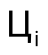 - наименьшая из цен в поступивших заявках (без учета НДС).Оценка заявок по критерию «Финансовая надежность участника».Рейтинг данного критерия определяется по формуле:где,Кф – значимость критерия «финансовая надежность участника» (30%);Кф– значение критерия в баллах для каждого показателя оцениваемого предложения (2.1, 2.2, 2.3);Для определения рейтинга заявки по критерию «финансовая надежность» в закупочной документации устанавливается: - предмет оценки и перечень показателей по данному критерию;- максимальное значение в баллах для каждого показателя критерия в случае применения нескольких показателей. При этом сумма максимальных значений всех показателей критерия должна составлять 100 баллов;- максимальное значение в баллах для данного критерия равное 100 баллам в случае неприменения показателей.Представленные сведения участник закупки подтверждает копиями соответствующих документов.Оценка заявок по критерию «Деловая репутация»Итоговый рейтинг по каждой заявке рассчитывается путём сложения рейтингов по каждому критерию оценки заявки, установленному в документации:R = RЦi + RФi+ RДiгде Ri– итоговый рейтинг i-й заявки.Применяемые правилаКоэффициент значимости критерия (подкритерия/показателя) рассчитывается как значимость (вес) данного критерия (подкритерия/показателя), деленная на 100.Итоговая оценка предпочтительности заявки формируется путем взвешенного суммирования (суммирования в баллах, умноженных на соответствующий весовой коэффициент) оценок по указанным выше критериям оценки. Аналогичный подход применяется и при обобщении оценок заявок по подкритериям оценки. Общая значимость всех критериев (подкритериев) оценки составляет 100%. Дробные значения балльных оценок округляются до четырех десятичных знаков после запятой по математическим правилам округления.В случае если участник закупки указывает цену в валюте, отличной от указанной в пункте 4.1.13, сопоставление заявок участников осуществляется в валюте, указанной в пункте 4.1.13, с пересчетом цен заявок участников по курсу Центрального банка Российской Федерации на дату проведения оценки и сопоставления заявок.Сравнение цен заявок производится по предложенной цене договора, с учетом всех налогов и сборов в соответствии с законодательством. В случае если среди допущенных заявок имеются заявки участников закупки, применяющих упрощенный режим налогообложения, то сравнение цен заявок производится без учета НДС.В случае наличия заявок от резидентов РФ и от нерезидентов РФ (разные базисы поставки), с целью объективной оценки заявок ценовые предложения сравниваются с учетом стоимости таможенной очистки, без учета НДС.Техническое задание (предложение)начало формыПриложение №1 к ____________ №_______________ от ___________ТЕХНИЧЕСКОЕ ЗАДАНИЕ (ПРЕДЛОЖЕНИЕ)Техническое задание на закупку: организация и финансирование предоставления Застрахованным лицам медицинских услуг в согласованных сторонами договора медицинских учреждениях, в объёме и качестве соответствующем условиям согласованной сторонами договора Программы добровольного медицинского страхования.Основные условия поставки продукции:Требования к предмету закупки: Организация и финансирование предоставления Застрахованным лицам, работникам головной организации АО «ЦС «Звездочка», медицинских услуг в согласованных сторонами договора медицинских учреждениях, в объёме и качестве соответствующем условиям согласованной сторонами договора Программы добровольного медицинского страхования, при минимальном размере расходов Страховщика на ведение страховых делОб ответственности за представление недостоверных сведений о стране происхождения продукции Настоящим ________________ (указывается наименование Участника закупки) подтверждает, что в данном предложении представляет достоверные и полные сведения о стране происхождения предлагаемых к поставке продукции, и предупреждено об ответственности за представление недостоверных сведений о стране происхождения продукции, в том числе о том, что согласно п.п. а) п. 3.9.7 закупочной документации в случае представления недостоверных сведений о предлагаемых товарах, работах, услугах участник может быть не допущен к участию в закупке.конец формыИнструкция по заполнениюДанные инструкции не следует воспроизводить в документах, подготовленных участником процедуры.Участник приводит номер и дату заявки на участие в процедуре, приложением к которому является данное техническое задание.Участник указывает свое фирменное наименование (в т.ч. организационно-правовую форму) и свой адрес.В техническом задании (предложении) участник излагает свое предложение о функциональных характеристиках (потребительских свойствах) и качественных характеристиках товара, о качестве работ, услуг и иные предложения об условиях исполнения договора. Техническое задание (предложение) будет служить основой для подготовки договора. В случае если технические требования заказчика и технические предложения участника полностью совпадают, то вместо заполнения каждого отдельного требования участник может указать "полностью соответствуют".При заполнении технического задания необходимо конкретно указывать характеристики, параметры, марку, модель, производителя товара, страну происхождения товара, ГОСТ, ТУ и гарантию качества товара. В противном случае заявка Участника может быть отклонена.В дополнение к входящему в состав заявки отсканированному техническому заданию, участник процедуры направляет техническое задание в файле в формате, обеспечивающем возможность копирования произвольного фрагмента текста (желательно в формате .docx WORD MS Office).Участник вправе предложить иные условия поставки, при этом указание иных условий поставки может служить основанием для отклонения заявки участника.Проект договораВнимание!!! Приведенный в настоящей документации проект договора обязателен как по существу изложенных требований, так и по форме.начало проекта договораДоговордобровольного медицинского страхования№ 504/4-61/19 г. Северодвинск								«___»  _____  2019 г.__________________, в дальнейшем именуемое «Страховщик», имеющее лицензию ________________________ в лице ________________________________________________, действующего на основании доверенности ___________________.и Акционерное общество «Центр судоремонта «Звездочка» (далее – «Страхователь»), в лице заместителя генерального директора по экономике и финансам Кильматова Тимура Вахитовича, действующего на основании доверенности №545/1-Д от 03.01.2019г., заключили настоящий Договор добровольного медицинского страхования (далее – «Договор страхования») на основании Правил добровольного медицинского страхования № ____ (общих правил), утвержденных _________ (далее – «Правила страхования»), о нижеследующем.1. ПРЕДМЕТ ДОГОВОРА.1.1. Настоящий договор заключен по результатам проведения закупочной процедуры в форме открытого запроса предложений в электронной форме на основании протокола заседания закупочной комиссии от «___» _______20___г.1.2.Страховщик обязуется за обусловленную Договором страхования плату (страховую премию) организовать и финансировать предоставление Застрахованным лицам медицинских и иных услуг в согласованных сторонами Договора медицинских учреждениях или в медицинском учреждении, помимо предусмотренных Договором страхования, если это обращение организовано и/или согласовано Страховщиком, в объеме и качестве соответствующим условиям Программы добровольного медицинского страхования.1.3. Объем медицинских и иных услуг по каждому виду медицинской помощи, оказываемых Застрахованному лицу, определяется в Программе (Программах) добровольного медицинского страхования (Приложение №2 к настоящему Договору страхования) и наименование медицинских (лечебно-профилактических) учреждений, предоставляющих Застрахованному лицу виды медицинской помощи в объеме медицинских и иных услуг, предусмотренных Программой (Программами) добровольного медицинского страхования, определяется в Перечне медицинских (лечебно-профилактических) учреждений (Приложение №3 к настоящему Договора страхования).1.4. Застрахованными лицами являются физические лица, указанные в Списке Застрахованных лиц в соответствии с Приложением №1 к настоящему Договору страхования. Общее число Застрахованных лиц на момент заключения настоящего Договора страхования составляет 10980 человек.1.5. Страховым случаем является совершившееся событие, предусмотренное Договором страхования, с наступлением которого возникает обязанность Страховщика осуществить страховую выплату.Страховыми случаями в соответствии с настоящим Договором страхования являются:- документально подтвержденное обращение Застрахованного лица в медицинское учреждение из числа предусмотренных Договором страхования;- документально подтвержденное обращение Застрахованного лица в иные медицинские учреждения, помимо предусмотренных Договором страхования, если это обращение организовано Страховщиком по согласованию со Страхователем,произошедшее в течение срока страхования при условии, что Застрахованное лицо обратилось: - вследствие расстройства здоровья или при таком состоянии здоровья, которое требует получения медицинской помощи (медицинских услуг) и иных услуг, включенных в Программу добровольного медицинского страхования;- за получением медицинской (лечебной, в том числе - лекарственной, диагностической, консультативной, реабилитационно-восстановительной, оздоровительной, профилактической, иммунопрофилактической и другой, указанной в Программе добровольного медицинского страхования) помощи, при условии включения ее в Программу добровольного медицинского страхования.1.6. Не является страховым случаем:1.6.1. обращение Застрахованного лица за получением медицинских и иных услуг: не предусмотренных Договором страхования; не назначенных врачом как медицинские необходимые и целесообразные; выполняемых по желанию Застрахованного лица;1.6.2. обращение Застрахованного лица за получением медицинских и иных услуг в связи с патологическими состояниями и травмами, возникшими или полученными в состоянии алкогольного, наркотического, токсического опьянения, а также в период нахождения под воздействием иных психоактивных веществ;1.6.3. обращение Застрахованного лица за получением медицинских и иных услуг в связи с получением травматического повреждения или иного расстройства здоровья, наступившего в результате совершения Застрахованным лицом умышленных противоправных действий;1.6.4. обращение Застрахованного лица за получением медицинских и иных услуг, связанных с пластической, реконструктивной и эстетической (косметической)  хирургией;1.6.5. обращение Застрахованного лица за получением медицинских и иных услуг, связанных с преодолением последствий травм или оперативных вмешательств, произошедших вне непрерывного периода действия Договора страхования со Страховщиком;1.6.6. иные исключения, прямо предусмотренные в Программах добровольного  медицинского страхования, Перечне исключений в Программах добровольного медицинского страхования (Приложение №2 к настоящему Договору страхования), а также в Правилах»2. СТРАХОВАЯ СУММА. СТРАХОВОЙ ТАРИФ. СТРАХОВАЯ ПРЕМИЯ.2.1. Страховой суммой является определенная настоящим Договором Страхования денежная сумма, исходя из которой, устанавливаются размеры страховой премии и страховой выплаты при наступлении страхового случая.2.2. Под страховой премией понимается плата за страхование, которую Страхователь обязан уплатить Страховщику в порядке и в сроки, установленные настоящим Договором страхования.При расчёте страховой премии Страховщик применяет разработанные им страховые тарифы, которые определяются исходя из размера базового страхового тарифа и размера поправочных коэффициентов.2.3.1. Общая страховая сумма по настоящему Договору страхования составляет 30 000 000 (Тридцать миллионов) рублей 00 копеек. 2.3.2. Лимит ответственности Страховщика в отношении всех Застрахованных лиц по Договору по оплате медицинских услуг, включенных в Программу, при обращении Застрахованного лица за оказанием экстренной медицинской помощи в медицинские организации, помимо указанных в настоящем Договоре по месту постоянного проживания Застрахованного лица, а также за получением медицинских услуг, связанных с оказанием экстренной медицинской помощи на территории РФ силами санитарной авиации, в случаях, когда Застрахованному лицу необходима экстренная медицинская помощь и  невозможна его транспортировка в медицинскую организацию другими транспортными средствами при отсутствии в доступной близости медицинских организаций, оказывающих первичную медицинскую помощь Застрахованному лицу, включая работающие в системе обязательного медицинского страхования, и если эти услуги организованы Страховщиком, составляет 20 000 000 (двадцать миллионов) рублей 00 копеек.2.3.3. Лимиты ответственности Страховщика в отношении всех Застрахованных по Договору по оплате медицинских услуг, включенных в программу ДМС, при обращении в течение срока действия Договора в медицинское учреждение в связи с заболеваниями и состояниями, не указанными в п. 2.3.2. Договора составляет 10 000 000 (десять миллионов) рублей 00 копеек.2.4. Общая страховая премия по настоящему Договору страхования, с учётом пункта 2.3.3 составляет __________ (___________) рублей ___ копеек.Страховая премия (страховой взнос) НДС не облагается.		2.5. Оплата страховой премии производится Страхователем в рассрочку в следующем порядке:	- первый взнос в размере 25 % от общей суммы, что составляет___________ (_____________) рублей ___ копеек уплачивается в срок до «31» мая  2019г. включительно;	- второй взнос в размере 25 % от общей суммы, что составляет ____________ (_____________) рублей ___ копеек уплачивается в срок до «31» июля 2019г. включительно;	- третий взнос в размере 25 % от общей суммы, что составляет ____________(____________) рублей ___ копеек уплачивается в срок до «31» октября 2019г. включительно;	- четвертый взнос в размере 25 % от общей суммы, что составляет ____________(____________) рублей ___ копеек уплачивается в срок до «31» декабря 2019г. включительно.		При этом, датой оплаты страховой премии (страхового взноса) считается дата списания денежных средств с расчетного счёта Страхователяв размере и сроки, указанные в пункте 2.5. настоящего Договора страхования.		2.6. В случае неуплаты очередного страхового взноса в течение 5 (пяти) рабочих дней со дня, установленного Договором страхования срока его оплаты, обязательства Страховщика по страховым выплатам прекращаются (отказ Страховщика от исполнения Договора страхования), о чем Страховщик направляет письменное уведомление Страхователю.  Договор страхования считается прекращенным с момента, указанного в уведомлении Страховщика, независимо от даты его получения Страхователем. При этом дата досрочного прекращения Договора страхования не может быть указана ранее даты отправки уведомления.2.7. Размер страховой суммы (лимита ответственности), указанных в п. 2.3.1, 2.3.2 и 2.3.3. Договора страхования, может быть пересмотрен Сторонами путем заключения дополнительного соглашения к Договору страхования и уплаты, в случае необходимости, дополнительной страховой премии.3. СРОК ДЕЙСТВИЯ ДОГОВОРА СТРАХОВАНИЯ. ПОРЯДОК ИСПОЛНЕНИЯ, ПРЕКРАЩЕНИЯ ДОГОВОРА СТРАХОВАНИЯ.3.1 Настоящий Договор считается заключенным со дня его подписания уполномоченными представителями Сторон при достижении согласия по всем существенным условиям. При этом дата заключения Договора определяется по последней из дат, проставленных уполномоченными представителями Сторон в Договоре при его подписании, или в последнем из всех документов, направленных на урегулирование разногласий по проекту Договора. Дата заключения Договора, определяемая в соответствии с настоящим пунктом, проставляется в правом верхнем углу первой страницы Договора.3.2 Настоящий договор распространяет свое действие на отношения сторон, возникшие с 00:00 часов дня «01» мая  2019 года и действует в течение года, т.е. до 24:00 часов «30» апреля 2020 года. Окончание срока действия Договора не освобождает Стороны от ответственности за его нарушение, а равно от выполнения обязательств, не исполненных на дату окончания срока действия Договора.3.3. Предоставление медицинских и иных услуг осуществляется путем обращения Застрахованного лица в медицинское учреждение. Право Застрахованного лица на получение медицинских и иных услуг, предусмотренных договором страхования, а также на возмещение затрат, связанных с их получением, наступает с даты вступления Договора страхованияв силу.	3.4. Все изменения числа Застрахованных лиц Страхователь согласовывает со Страховщиком в письменной форме и уплатой, в случае необходимости, дополнительной страховой премии.3.4.1. Изменение числа Застрахованных лиц и/или изменение Программы добровольного медицинского страхования/ Варианта страхования осуществляется 1 (первого) числа каждого месяца действия Договора страхования. Сведения о вносимых изменениях Страхователь предоставляет Страховщику не менее чем за 5 (пять) рабочих дней до предполагаемой даты соответствующего изменения. В случае предоставления Страхователем Страховщику сведений в срок менее чем за 5 (пять) рабочих дней, Страховщик производит изменение на следующую дату.3.5. Действие Договора страхования прекращается в случаях:3.5.1. выполнения Страховщиком своих обязательств по Договору страхования в полном объеме;3.5.2. неуплаты Страхователем очередного страхового взноса в размере и в сроки, установленные настоящим Договором страхования;3.5.3. ликвидации Страховщика, за исключением случаев передачи страхового портфеля.3.6. По истечении срока действия Договора страхования истекает и срок действия страхования, обусловленного Договором страхования (срок страхования).3.7. Страхователь вправе отказаться от Договора страхования в любое время, если к моменту отказа возможность наступления страхового случая не отпала по обстоятельствам иным, чем страховой случай.3.8. При досрочном прекращении Договора страхования по требованию Страхователя Страховщик возвращает Страхователю оплаченную страховую премию за не истекший срок действия Договора страхования за вычетом понесенных Страховщиком расходов в размере 5 % и осуществленных страховых выплат на расчетный счет Страхователя, но не позднее 30 (тридцати) дней с момента подписания Дополнительного соглашения о прекращении настоящего Договора страхования.3.9. Изменение и расторжение Договора страхования осуществляется в порядке, предусмотренном Гражданским кодексом Российской Федерации.4. ПРАВА И ОБЯЗАННОСТИ СТРАХОВАТЕЛЯ, СТРАХОВЩИКА, ЗАСТРАХОВАННОГО ЛИЦА4.1. Страхователь имеет право:4.1.1. осуществлять контроль над соблюдением условий настоящего Договора страхования;4.1.2. требовать предоставления Застрахованному лицу в медицинских учреждениях, предусмотренных Программой (Программами) добровольного медицинского страхования, медицинских и иных услуг в соответствии с Программой (Программами) добровольного медицинского страхования.4.1.3. в случае не предоставления услуг надлежащего качества, в объеме, предусмотренном Программой (Программами) добровольного медицинского страхования, сообщать об этом Страховщику;4.1.4. расторгнуть Договор страхования досрочно в отношении одного или нескольких Застрахованных лиц в любое время, направив письменное заявление Страховщику;4.1.5. вносить изменения в течение срока действия Договора страхования: изменять страховую сумму по договору страхования, вносить изменения в Программу добровольного медицинского страхования и в Перечень медицинских (лечебно-профилактических) учреждений, путем заключения дополнительных соглашений к Договору страхования и уплаты, в случае необходимости, дополнительной страховой премии.	4.1.6 требовать от Страховщика ежеквартальный отчёт о расходовании страховой премии (Приложение №4 к настоящему Договору страхования).4.2. Страхователь обязан:4.2.1. правдиво и полно сообщить Страховщику все известные Страхователю обстоятельства, имеющие существенное значение для оценки вероятности наступления страхового случая (оценки степени страхового риска);4.2.2. уплатить страховую премию/страховые взносы в размере и сроки, определенные настоящим Договором страхования;4.2.3 по форме (Приложение №1 к настоящему Договору) и в срок, определенный настоящим Договором страхования, предоставлять Страховщику список Застрахованных лиц, а также сведения обо всех изменениях в списке Застрахованных лиц.4.2.4. в период действия Договора страхования незамедлительно сообщать Страховщику о ставших ему известными значительных изменениях в обстоятельствах, сообщенных Страховщику при заключении Договора страхования, если эти изменения могут существенно повлиять на увеличение страхового риска.4.2.5. направлять заявку на организацию медикаментозной терапии (химиопрофилактика инфекционных заболеваний среди персонала, при направлении в эндемичные по этим заболеваниям регионы) по форме (Приложение №5 к настоящему договору) не менее, чем за 10 дней до начала химиопрофилактики.4.3. Страховщик имеет право:4.3.1. проверять сообщенную Страхователем (Застрахованным лицом) информацию, а также выполнение Страхователем (Застрахованным лицом) требований и условий Договора страхования;4.3.2. по согласованию со Страхователем изменять Программу (Программы) добровольного медицинского страхования в случае прекращения взаимоотношений с медицинским учреждением, предусмотренным настоящим Договором страхования;4.3.3. выяснять причины и обстоятельства страхового случая, включая направление запросов в соответствующие учреждения о факте и причинах страхового случая;4.3.4. на ознакомление с медицинской документацией Застрахованного лица, отражающей его заболевание/ травму, физическое и психическое состояние, диагноз, ход и прогноз результатов лечения, а так же использовать данную информацию для решения вопросов, связанных с исполнением Договора страхования, оплатой оказанных Застрахованному лицу медицинских и иных услуг, защитой прав Застрахованного лица.4.4. Страховщик обязан:4.4.1. ознакомить Страхователя с Правилами страхования;4.4.2. организовать, оплачивать предоставление Застрахованным лицам медицинских или иных услуг в соответствии с условиями Программы (Программ) добровольного медицинского страхования, в том числе медикаментозную терапию (химиопрофилактику инфекционных заболеваний среди персонала, при направлении в эндемичные по этим заболеваниям регионы) в сроки, указанные в заявке Страхователя (Приложение №5 к настоящему Договору страхования).4.4.3. контролировать объем, сроки и качество медицинской помощи и иных услуг, предоставленных Застрахованному лицу в соответствии с условиями Договора страхования;4.4.4. обеспечить конфиденциальность в отношениях со Страхователем и Застрахованными лицами.4.4.5. в случае невозможности предоставления медицинских и иных услуг Застрахованному лицу в медицинских и иных учреждениях, определенных Программой (Программами) добровольного медицинского страхования, организовать представление соответствующих по объему и качеству услуг Застрахованному лицу на базе иных учреждений соответствующего профиля, определенных по усмотрению Страховщика;4.4.6. оказывать Страхователю и Застрахованным лицам услуги информационно-справочного характера по телефонам круглосуточного диспетчерского пульта, указанным в карточках медицинского страхования Застрахованных лиц.4.4.7 обеспечить прямой доступ Застрахованных лиц в лечебные учреждения без согласования через диспетчерский пульт Страховщика.4.4.8 ежеквартально, не позднее 10 числа месяца следующего за отчётным кварталом и до 10 числа месяца следующего за датой окончания договора, представлять Страхователю отчёт об использовании страховой премии по форме (Приложение №4 к настоящему Договору страхования).4.5. Застрахованное лицо имеет право:4.5.1. на своевременное и качественное получение медицинских и иных услуг в объеме  медицинской помощи, определенном Программой (Программами) добровольного медицинского страхования и в медицинских учреждениях, в соответствии с условиями Договора страхования;4.5.2. предъявлять претензии к Страховщику по качеству своего обслуживания в избранном медицинском учреждении;4.5.3. требовать от Страховщика в законном порядке соблюдения условий Договора страхования;4.5.4. получать разъяснения об условиях настоящих Правил, Договора страхования, порядке предоставления медицинских и иных услуг.4.6. Застрахованное лицо обязано:4.6.1. соблюдать условия настоящего Договора страхования, Правил страхования;4.6.2. соблюдать медицинские предписания и рекомендации врачебного персонала, лечебно-охранительный режим, установленный в медицинском учреждении;4.6.3. использовать страховые документы (карточку медицинского страхования, пропуск в медицинское учреждение) с целью получения только самим Застрахованным лицом медицинских и иных услуг, возмещаемых в рамках Договора страхования Страховщиком; при утере страховых документов – незамедлительно известить Страховщика;4.6.4. сообщать Страховщику и Страхователю об обстоятельствах, влияющих на увеличение страхового риска.4.6.5. предоставлять Страховщику право на ознакомление с медицинской документацией из медицинских и иных учреждений, в целях исполнения Страховщиком обязательств по Договору страхования.5. ПОРЯДОК ОСУЩЕСТВЛЕНИЯ СТРАХОВОЙ ВЫПЛАТЫ5.1. Страховщик производит оплату счетов медицинского учреждения за оказанные медицинские и иные, определенные в Программе (Программах) добровольного медицинского страхования, услуги Застрахованному лицу. При этом оплата медицинских и иных услуг производится по тарифам и ценам (прейскурантам), согласованным между Страховщиком и медицинским учреждением путем перечисления денежных средств в определенный соглашением сторон срок после получения Страховщиком от медицинского учреждения документов, подтверждающих факт оказания медицинских и иных услуг.5.2. Страховщик не оплачивает медицинские и иные услуги, полученные по инициативе Застрахованного лица в медицинских учреждениях, не указанных в Договоре страхования, за исключением случаев, когда такие услуги получены в медицинском учреждении, не предусмотренном в Договоре страхования, но обращение в которые предварительно согласовано и организовано Страховщиком по согласованию со Страхователем.5.3. При наступлении обстоятельств непреодолимой силы (форс-мажор), то есть чрезвычайных и непредотвратимых при данных условиях, Страховщик вправе приостановить выполнение обязательств по Договору страхования на время действия таких обстоятельств.6. ОТВЕТСТВЕННОСТЬ СТРАХОВЩИКА, ЗАСТРАХОВАННОГО ЛИЦА6.1. Ответственность Страховщика:6.1.1. В случае причинения медицинским учреждением вреда здоровью Застрахованного лица при наступлении страхового случая, Страховщик принимает необходимые меры по возмещению этим учреждением нанесенного вреда.Обоснованность претензий Застрахованного лица определяется экспертной комиссией, созданной на паритетных началах из представителей Страховщика, Страхователей и медицинского учреждения, а в случае необходимости - независимой экспертной комиссией.6.2. Ответственность Застрахованного лица:6.2.1. В случае регулярных нарушений Застрахованным лицом медицинских предписаний и рекомендаций врачебного персонала, а также несоблюдения лечебно-охранительного режима, установленного в лечебном учреждении, медицинское учреждение вправе прекратить амбулаторно-поликлиническое обслуживание Застрахованного лица или выписать его из стационара, сделав соответствующую отметку в листке нетрудоспособности. При этом Страховщик оставляет за собой право по соглашению со Страхователем исключить из Списка Застрахованных лиц данное Застрахованное лицо (при наличии более одного Застрахованного лица) либо отказаться от договора страхования (при наличии одного Застрахованного лица).6.2.2. Все споры по Договору страхования между Страховщиком и Страхователем разрешаются путем переговоров, а при не достижении согласия – в судебном порядке.7. АНТИКОРРУПЦИОННАЯ СОСТАВЛЯЮЩАЯ7.1. При исполнении своих обязательств по настоящему Договору, Стороны, их аффилированные лица, работники и посредники обязуются не совершать деяний, квалифицируемых, применимым для целей настоящего Договора законодательством, как злоупотребление служебным положением, дача взятки, получение взятки, злоупотребление полномочиями, коммерческий подкуп либо иное незаконное использование физическим лицом своего должностного положения вопреки законным интересам общества и государства в целях получения выгоды в виде денег, ценностей, иного имущества или услуг имущественного характера, иных имущественных прав для себя или для третьих лиц либо незаконное предоставление такой выгоды указанному лицу другими физическими лицами.При исполнении своих обязательств по настоящему Договору, Стороны, их аффилированные лица, работники и посредники обязуются принимать меры по недопущению любой возможности возникновения ситуаций, квалифицируемых применимым для целей настоящего Договора законодательством, как конфликт интересов, и принимать меры по предотвращению или урегулированию такого конфликта интересов.7.2. В случае возникновения у Сторон оснований полагать, что произошло или может произойти нарушение каких-либо положений настоящего раздела, соответствующая Сторона обязуется уведомить другую Сторону в письменной форме. В письменном уведомлении Сторона обязана указать на факты или предоставить материалы, достоверно подтверждающие или дающие основания полагать, что произошло или может произойти нарушение каких-либо положений настоящего раздела. После письменного уведомления, соответствующая Сторона имеет право приостановить исполнение обязательств по настоящему Договору до получения подтверждения, что нарушения не произошло или не произойдет. Такое подтверждение должно быть направлено в течение десяти рабочих дней с даты направления письменного уведомления.7.3. В случае нарушения одной Стороной положений настоящего раздела, в том числе неполучения другой Стороной в установленный настоящим разделом срок подтверждения, что нарушения не произошло или не произойдет, другая Сторона имеет право расторгнуть настоящий Договор в одностороннем порядке полностью или в части, направив письменное уведомление о расторжении. Сторона, по чьей инициативе был расторгнут настоящий Договор, в соответствии с положениями настоящего раздела, вправе требовать возмещения реального ущерба, возникшего в результате такого расторжения.8. ОСОБЫЕ УСЛОВИЯ8.1. Все уведомления и сообщения в рамках настоящего Договора должны направляться Сторонами друг другу в письменной форме. Сообщения будут считаться исполненными надлежащим образом, если они посланы заказным письмом, по телефаксу или доставлены лично по юридическим (почтовым) адресам Сторон с получением под расписку соответствующими должностными лицами.8.2. В случае изменения адресов и/или реквизитов сторон, стороны обязуются заблаговременно в письменном виде известить друг друга об этом. Если сторона не была извещена об изменении адреса и/или реквизитов другой стороны заблаговременно, то вся корреспонденция, направленная по прежнему адресу, будет считаться отправленной надлежащим образом и полученной на дату ее поступления по прежнему почтовому адресу.8.3. Во всем остальном, что не предусмотрено настоящим Договором страхования, стороны руководствуются Правилами добровольного медицинского страхования ______________ от «___» _____________ г.8.4. Настоящий Договор страхования оформляется в двух экземплярах, имеющих одинаковую юридическую силу, с приложением Списка Застрахованных лиц (Приложение №1), Программы (Программ) добровольного медицинского страхования к Вариантам страхования (Приложение №2), Перечня медицинских (лечебно-профилактических) учреждений к Вариантам страхования (Приложение №3), Формы отчёта об оплате медицинских услуг (Приложение №4), Форма заявки на организацию медикаментозной терапии (химиопрофилактики инфекционных заболеваний среди персонала, при направлении в эндемичные по этим заболеваниям регионы) (Приложение №5) по одному для Страхователя и Страховщика, Правила добровольного медицинского страхования» от ______________ Страховщика (Приложение №6).8.5. Правила добровольного медицинского страхования _____________ от «____» ____________ г. получены, все условия страхования разъяснены и понятны Страхователю.АДРЕСА, БАНКОВСКИЕ РЕКВИЗИТЫ И ПОДПИСИ СТОРОНконец проекта договораФормы документов, включаемых в состав заявкиЗаявка на участие в процедуре (форма 1)Форма заявки на участие в процедуреначало формыЗАЯВКА НА УЧАСТИЕ В ПРОЦЕДУРЕИзучив извещение о проведении запроса предложений на право заключения договора на ________________________, опубликованное в единой информационной системе www.zakupki.gov.ru и на ЭТП «АСТ ГОЗ» www.astgoz.ru   № ___________ [указать номер процедуры на ЭТП], закупочную документацию и принимая установленные в них требования и условия, ______________________________________________________,    (полное наименование участника (лидера коллективного участника) процедуры с указанием организационно-правовой формы)ИНН _______________________________________________,          (ИНН участника процедуры) зарегистрированное по адресу ________________________________________________________, (юридический адрес участника процедуры), почтовый адрес _____________________ (почтовый адрес участника), по Лоту №_______ (указать номер и наименование лота) дает согласие с условиями проекта договора, приведенными в разделе 6 Закупочной документации и предлагает заключить договор на ___________________________________________________________ (указывается предмет договора(лота)) в соответствии с Техническим заданием, являющегося неотъемлемым приложением к настоящей заявке, путем включения условий нашей заявки в проект договора, с учетом следующего ценового предложения:Настоящая заявка на участие в процедуре действует до "___" __________ 20___ года. Для юридических лиц: Настоящим подтверждаем, что: против __________________________________________ [наименование участника процедуры] не проводится процедура ликвидации, не принято арбитражным судом решения о признании _________________________ [наименование участника процедуры] банкротом, деятельность ________________________ [наименование участника процедуры] не приостановлена, на имущество не наложен арест по решению суда, административного органа; [участнику процедуры необходимо выбрать одно из следующих положений, подходящих для его состояния по задолженности по уплате налогов, сборов, пеней и штрафов:]- задолженность _____________ [наименование участника процедуры] по уплате налогов, сборов, пеней и штрафов отсутствует.- либо задолженность _____________ [наименование участника процедуры] по уплате налогов, сборов, пеней и штрафов не превышает 25% балансовой стоимости активов _____________ [наименование участника процедуры] по данным бухгалтерской (финансовой) отчетности за истекший _____ [указать период: год, квартал, полугодие, 9 месяцев].- _____________ [наименование участника процедуры] не имеет вступивших в законную силу неисполненных судебных решений об удовлетворении исковых заявлений, по которым участник выступал ответчиком перед обществом группы ОСК.- _____________ [наименование участника процедуры]	не имеет фактов расторжения договоров по решению суда в связи с существенным нарушением участником условий договора с обществом группы ОСК.В реестре недобросовестных поставщиков (подрядчиков, исполнителей), предусмотренном Федеральным законом от 05.04.2013 г. № 44-ФЗ «О контрактной системе в сфере закупок товаров, работ, услуг для обеспечения государственных и муниципальных нужд» и Федеральным законом от 18.07.2011 г. № 223-ФЗ «О закупках товаров, работ, услуг отдельными видами юридических лиц» сведения о ________________________ [наименование участника процедуры] отсутствуют.Настоящим даем свое согласие и подтверждаем получение нами всех требуемых в соответствии с действующим законодательством Российской Федерации (в том числе о персональных данных) согласий, всех упомянутых в заявке заинтересованных или причастных к данным сведениям лиц, на обработку предоставленных сведений заказчиком (организатором процедуры), а также на раскрытие заказчиком сведений, полностью или частично, компетентным органам государственной власти (в том числе Федеральной налоговой службе Российской Федерации, Правительству Российской Федерации) и последующую обработку данных сведений такими органами. Для физических лиц: Настоящим даем свое согласие на обработку заказчиком (организатором процедуры) предоставленных сведений о персональных данных, а также на раскрытие заказчиком сведений, полностью или частично, компетентным органам государственной власти и последующую обработку данных сведений такими органами. В случае признания нас победителем процедуры, либо при поступлении в наш адрес предложения о заключении договора, мы берем на себя следующие обязательства подписать со своей стороны договор в соответствии с требованиями закупочной документации и условиями нашей заявки на участие в процедуре; Мы уведомлены и согласны с условием, что в случае предоставления нами недостоверных сведений мы можем быть отстранены от участия в процедуре, а в случае, если недостоверность предоставленных нами сведений будет выявлена после заключения с нами договора, такой договор может быть расторгнут.Мы, _________________________________________________ [наименование организации или Ф.И.О. участника процедуры]осведомлены и согласны с условием, что в случае признания наc уклонившимися от заключения договора, сведения о нас будут внесены в реестр недобросовестных поставщиков сроком на два года. В соответствии с инструкциями, полученными от Вас в закупочной документации, информация по сути нашей заявки в данной процедуры представлена в следующих документах, которые являются неотъемлемой частью нашей заявки на участие в процедуре.Опись документов заявки:конец формыИнструкция по заполнениюДанные инструкции не следует воспроизводить в документах, подготовленных участником процедуры.Заявку на участие в процедуре следует оформить на официальном бланке участника процедуры за подписью уполномоченного лица, скрепить печатью организации.Участник процедуры присваивает заявке на участие в процедуре дату и номер в соответствии с принятыми у него правилами документооборота.Участник процедуры должен указать свое полное наименование (с указанием организационно-правовой формы) и юридический адрес.Участник процедуры должен указать стоимость поставки товара/выполнения работ/ оказания услуг цифрами и словами, в рублях, в соответствии с Техническим заданием (предложением) (графа «Итого»). Цену следует указывать в формате ХХХ ХХХ ХХХ,ХХ руб., например: «1 234 567,89 руб. (Один миллион двести тридцать четыре тысячи пятьсот шестьдесят семь руб. восемьдесят девять коп.)».Участник процедуры должен указать срок действия заявки на участие в процедуре согласно требованиям пункта 2.6.Участник процедуры должен перечислить и указать объем каждого из прилагаемых к заявке на участие в процедуре документов.Анкета участника (форма 2)Форма анкеты участника______________________________________________________________________________________________________________начало формыПриложение №__ к заявке
от «____» _____________ 201_ г. № _____Анкета участника запроса предложения ___________________________________          _________________________       (подпись уполномоченного лица)	       (ФИО и должность подписавшего)                 М.П____________________________конец формы___________________________Инструкция по заполнениюДанные инструкции не следует воспроизводить в документах, подготовленных участником запроса предложений.Участник запроса предложений приводит номер и дату заявки на участие в запросе предложений, приложением к которой является данная анкета участника запроса предложений.Участник запроса предложений указывает свое фирменное наименование (в т.ч. организационно-правовую форму).В пункте 21 указывается уполномоченное лицо участника запроса предложений для оперативного уведомления по вопросам организационного характера и взаимодействия с организатором запроса предложений.Заполненная участником запроса предложений анкета должна содержать все сведения, указанные в таблице. В случае отсутствия каких-либо данных указывается слово «нет».Декларация о принадлежности к субъектам малого/ среднего предпринимательства (форма 3)Форма декларации о принадлежности к субъектам малого/ среднего предпринимательства______________________________________________________________________________________________________________начало формыПриложение №__ к заявке
от «____» _____________ 201_ г. № _____Декларация о принадлежности к субъектам малого/ среднего предпринимательства	Настоящим подтверждаем, что [указывается наименование участника закупки, либо субподрядчика (соисполнителя, сопоставщика), либо члена коллективного участника закупки] в соответствии с законодательством РФ  [указать «обладает» либо «не обладает»]  критериями, позволяющими относить организацию к субъектам [указать «малого» либо «среднего»] предпринимательства и сообщаем следующую информацию:Подтверждаем, что _______________________________________________                                                    (указывается наименование участника закупки)в соответствии со статьей 4 Федерального  закона «О развитии малого и среднего предпринимательства в Российской Федерации» удовлетворяет критериям отнесения организации к субъектам ______________________________________________________________________(указывается субъект малого или среднего предпринимательства в зависимости от критериев отнесения) предпринимательства, и сообщаем следующую информацию:1. Адрес местонахождения (юридический адрес): _________________________2. ИНН/КПП: __________________________________________________________.                                 (N, сведения о дате выдачи документа и выдавшем его органе)3. ОГРН: _____________________________________________________________.4. Сведения о наличии (об отсутствии) сведений в реестре субъектов малого и среднего предпринимательства субъекта Российской Федерации (в случае ведения такого реестра органом государственной власти субъекта Российской Федерации) ________________________________________________________________.(наименование уполномоченного органа, дата внесения в реестр и номер в реестре)5. Сведения о соответствии критериям отнесения к субъектам малого и среднего  предпринимательства, а также сведения о производимых товарах, работах, услугах и видах деятельности:___________________________________          _________________________       (подпись уполномоченного лица)	       (ФИО и должность подписавшего)                 М.П____________________________конец формы___________________________Инструкция по заполнениюКатегория субъекта малого или среднего предпринимательства изменяется только в случае, если предельные значения выше или ниже предельных значений, указанных в пунктах 7 и 8 настоящего документа, в течение 3 календарных лет, следующих один за другим.Ограничения в отношении суммарной доли участия в уставном (складочном) капитале (паевом фонде) иностранных юридических лиц, суммарной доле участия, принадлежащей одному или нескольким юридическим лицам, не являющимся субъектами малого и среднего предпринимательства, не распространяются на хозяйственные общества, хозяйственные партнерства, деятельность которых заключается в практическом применении (внедрении) результатов интеллектуальной деятельности (программ для электронных вычислительных машин, баз данных, изобретений, полезных моделей, промышленных образцов, селекционных достижений, топологий интегральных микросхем, секретов производства (ноу-хау), исключительные права на которые принадлежат учредителям (участникам) соответственно таких хозяйственных обществ, хозяйственных партнерств - бюджетным, автономным научным учреждениям либо являющимся бюджетными учреждениями, автономными учреждениями образовательным организациям высшего образования, на юридические лица, получившие статус участника проекта в соответствии с Федеральным законом от 28 сентября 2010 г. N 244-ФЗ «Об инновационном центре «Сколково», на юридические лица, учредителями (участниками) которых являются юридические лица, включенные в утвержденный Правительством Российской Федерации перечень юридических лиц, предоставляющих государственную поддержку инновационной деятельности в формах, установленных Федеральным законом от 23 августа 1996 г. N 127-ФЗ «О науке и государственной научно-технической политике».Пункты 1 - 11 являются обязательными для заполнения.План распределения объемов поставки продукции (форма 4)Форма плана распределения объемов поставки продукции(Форма заполняется в случае, если заявка подается коллективным участником или генеральным подрядчиком, участие в закупке которого возможно только в случае привлечения субъектов МСП в качестве субподрядчиков в соответствии с пунктом 4.1.6)______________________________________________________________________________________________________________начало формыПриложение №__ к заявке
от «____» _____________ 201_ г. № _____ПЛАН РАСПРЕДЕЛЕНИЯ ОБЪЕМОВ ПОСТАВКИ ПРОДУКЦИИ Наименование и места нахождения участника закупки: ___________________________________________________          ______________________________      (подпись уполномоченного лица)	       (ФИО и должность подписавшего)                 М.П____________________________конец формы___________________________Инструкции по заполнению Данная форма заполняется в случае, если предложение подается коллективным участником или участником, к которому условиями участия в закупке установлено требование о привлечении субъектов МСП в качестве субподрядчиков, в соответствии с пунктом 4.1.6. Участник процедуры указывает дату и номер запроса предложений.Участник указывает свое фирменное наименование (в т.ч. организационно-правовую форму) и место нахождения.В данной форме участник указывает:а) перечень поставляемой каждой организацией продукции (выполняемых работ, оказываемых услуг); б) принадлежность привлекаемых членов коллективного участника к субъектам малого и среднего предпринимательства, либо указывает слово «нет»; в) распределение стоимости в денежном и процентном выражении в соответствии с Коммерческим предложением между всеми организациями. Декларация соответствия члена коллективного участника (форма 5)Форма Декларации соответствия члена коллективного участника(Данная форма заполняется только в том случае, если заявка подается коллективным участником)______________________________________________________________________________________________________________начало формыПриложение №__ к заявке
от «____» _____________ 201_ г. № _____ДЕКЛАРАЦИЯ СООТВЕТСТВИЯ ЧЛЕНА КОЛЛЕКТИВНОГО УЧАСТНИКАВыступая в качестве члена коллективного участника, лидером которого является ___________________________ (наименование участника процедуры, от имени которого подается заявка), настоящим подтверждаем, что в отношении _________________________ (наименование члена коллективного участника) не проводится процедура ликвидации, отсутствует решение арбитражного суда о признании несостоятельным (банкротом) или об открытии конкурсного производства, деятельность ______________________________ (наименование члена коллективного участника) не приостановлена, а также, что размер задолженности по налогам, сборам и иным обязательным платежам в бюджеты бюджетной системы Российской Федерации за прошедший календарный год не превышает 25% (двадцати пяти процентов) балансовой стоимости активов по данным бухгалтерской отчетности за последний завершенный отчетный период.В соответствии с дополнительными требованиями к участникам закупки подтверждаем отсутствие сведений об ______________________________ (наименование члена коллективного участника) в реестре недобросовестных поставщиков, (подрядчиков, исполнителей), предусмотренном Федеральным законом от  г. № 44-ФЗ «О контрактной системе в сфере закупок товаров, работ, услуг для обеспечения государственных и муниципальных нужд» и Федеральным законом от 18.07.2011 г. № 223-ФЗ «О закупках товаров, работ, услуг отдельными видами юридических лиц»._______________________________          ______________________________      (подпись уполномоченного лица)	       (ФИО и должность подписавшего)                 М.ПСправка о перечне и объемах исполнения аналогичных договоров (форма 6) Форма справки о перечне и объемах исполнения аналогичных договоров______________________________________________________________________________________________________начало формыПриложение №__ к заявкеот «____» _____________ 201_ г. № _____Наименование и адрес места нахождения участника: _________________________________________________Справка о перечне и объемах исполнения аналогичных договоров___________________________________                         _____________________________(подпись уполномоченного лица)				(ФИО и должность подписавшего)__________________________________________конец формы__________________________________________                 М.П.Инструкция по заполнениюУчастник запроса предложений приводит номер и дату заявки, приложением к которой является данная справка.Участник запроса предложений указывает свое фирменное наименование (в т.ч. организационно-правовую форму) и место нахождения.В этой форме участник запроса предложений указывает перечень и годовые объемы исполнения аналогичных договоров, сопоставимых по объемам, срокам исполнения. В случае если на то есть указание в настоящей документации участник запроса предложений, может включать в справку и незавершенные договоры, обязательно отмечая данный факт. Участник запроса предложений приводит номер и дату заявки, приложением к которой является данная справка.Участник запроса предложений указывает свое фирменное наименование (в т.ч. организационно-правовую форму) и место нахождения.№ п/пНаименование СодержаниеСодержаниеЗаказчикАО «ЦС «Звездочка»Место нахождения: Архангельская область, г. Северодвинск, пр. Машиностроителей, д.  12Почтовый адрес: Архангельская область, г. Северодвинск, пр. Машиностроителей, д. 12 тел. +7 (8184) 596-629, факс +7 (8184) 272-850 e-mail: info@star.ruАО «ЦС «Звездочка»Место нахождения: Архангельская область, г. Северодвинск, пр. Машиностроителей, д.  12Почтовый адрес: Архангельская область, г. Северодвинск, пр. Машиностроителей, д. 12 тел. +7 (8184) 596-629, факс +7 (8184) 272-850 e-mail: info@star.ruОрганизаторАО «ЦС «Звездочка»Место нахождения: Архангельская область, г. Северодвинск, пр. Машиностроителей, д.  12Почтовый адрес: Архангельская область, г. Северодвинск, пр. Машиностроителей, д. 12тел. +7 (8184) 596-632, 596-664 e-mail: shaytanov@star.ruАО «ЦС «Звездочка»Место нахождения: Архангельская область, г. Северодвинск, пр. Машиностроителей, д.  12Почтовый адрес: Архангельская область, г. Северодвинск, пр. Машиностроителей, д. 12тел. +7 (8184) 596-632, 596-664 e-mail: shaytanov@star.ruКонтактное лицоНачальник отдела закупок и экономического планирования МТО – Шайтанов Андрей Дмитриевич, тел. +7 (8184) 596-632, e-mail: shaytanov@star.ruНачальник отдела закупок и экономического планирования МТО – Шайтанов Андрей Дмитриевич, тел. +7 (8184) 596-632, e-mail: shaytanov@star.ruСпособ закупки Запрос предложенийЗапрос предложенийФорма закупкиОткрытая, электроннаяОткрытая, электроннаяЭлектронная торговая площадкаНастоящая закупка проводится в соответствии с регламентом, а также с использованием функционала электронной торговой площадки Государственная информационная система Автоматизированная система торгов государственного оборонного заказа (сокращенно - «АСТ ГОЗ»), в информационно-телекоммуникационной сети «Интернет» по адресу www.astgoz.ru (далее – ЭТП, АСТ ГОЗ, ЭТП «АСТ ГОЗ»)Настоящая закупка проводится в соответствии с регламентом, а также с использованием функционала электронной торговой площадки Государственная информационная система Автоматизированная система торгов государственного оборонного заказа (сокращенно - «АСТ ГОЗ»), в информационно-телекоммуникационной сети «Интернет» по адресу www.astgoz.ru (далее – ЭТП, АСТ ГОЗ, ЭТП «АСТ ГОЗ»)Предмет договора, количество (объем) приобретаемой продукциидобровольное медицинское страхованиедобровольное медицинское страхованиеМесто поставки продукции Услуги оказываются на территории г. Северодвинска, Архангельской областиУслуги оказываются на территории г. Северодвинска, Архангельской областиНачальная (максимальная) цена договора10 526 316,00 рублей (Десять миллионов пятьсот двадцать шесть тысяч триста шестнадцать рублей 00 копеек), НДС не облагается10 526 316,00 рублей (Десять миллионов пятьсот двадцать шесть тысяч триста шестнадцать рублей 00 копеек), НДС не облагаетсяПорядок формирования цены договора (лота)Цена договора включает все расходы, которые понесет участник при исполнении условий договора, а также, сборы, пошлины и иные обязательные платежи, которые участнику необходимо оплатить при исполнении договора, заключенного по итогам закупочной процедуры, а также включать все скидки, предлагаемые участником.Цена договора включает все расходы, которые понесет участник при исполнении условий договора, а также, сборы, пошлины и иные обязательные платежи, которые участнику необходимо оплатить при исполнении договора, заключенного по итогам закупочной процедуры, а также включать все скидки, предлагаемые участником.Требования, предъявляемые к участникам запроса предложенийУчастник закупочной процедуры должен соответствовать требованиям, предъявляемым к лицам, осуществляющим поставку продукции, являющейся предметом закупки, указанным в пункте 2.1 закупочной документации, в том числе дополнительным (специальным и/или квалификационным) требованиям, необходимым для исполнения договора являющегося предметом данной процедуры, указанным в пункте 4.1.15.Участник закупочной процедуры должен соответствовать требованиям, предъявляемым к лицам, осуществляющим поставку продукции, являющейся предметом закупки, указанным в пункте 2.1 закупочной документации, в том числе дополнительным (специальным и/или квалификационным) требованиям, необходимым для исполнения договора являющегося предметом данной процедуры, указанным в пункте 4.1.15.Документы, которые должны быть представлены участниками запроса предложений1. Участник в составе заявки должен представить:Документы, содержащие предложение участника о функциональных характеристиках (потребительских свойствах) и качественных характеристиках товара, о качестве работ, услуг и иные предложения об условиях исполнения договора, в том числе предложение о цене договора, о цене единицы продукции, перечисленные в пункте 2.4.1.1 закупочной документации;Документы, подтверждающие соответствие участника, а также лиц, выступающих на стороне участника закупки требованиям, установленным в закупочной документации, перечисленные в пункте 2.4.1.2 закупочной документации;Документы, подтверждающие наличие у участника специальных допусков и разрешений, установленных в соответствии с законодательством и касающихся исполнения обязательств по предмету договора, перечисленные в пункте 4.1.16 закупочной документации;Документы, подтверждающие соответствие предлагаемой продукции (предмета закупки) установленным требованиям, указанные в пункте 4.1.18 закупочной документации;2. Также в состав заявки участник может включить документы, перечисленные в пункте 4.1.27 для оценки своих заявок в соответствии с критериями, указанными в пункте 4.1.25 закупочной документации.1. Участник в составе заявки должен представить:Документы, содержащие предложение участника о функциональных характеристиках (потребительских свойствах) и качественных характеристиках товара, о качестве работ, услуг и иные предложения об условиях исполнения договора, в том числе предложение о цене договора, о цене единицы продукции, перечисленные в пункте 2.4.1.1 закупочной документации;Документы, подтверждающие соответствие участника, а также лиц, выступающих на стороне участника закупки требованиям, установленным в закупочной документации, перечисленные в пункте 2.4.1.2 закупочной документации;Документы, подтверждающие наличие у участника специальных допусков и разрешений, установленных в соответствии с законодательством и касающихся исполнения обязательств по предмету договора, перечисленные в пункте 4.1.16 закупочной документации;Документы, подтверждающие соответствие предлагаемой продукции (предмета закупки) установленным требованиям, указанные в пункте 4.1.18 закупочной документации;2. Также в состав заявки участник может включить документы, перечисленные в пункте 4.1.27 для оценки своих заявок в соответствии с критериями, указанными в пункте 4.1.25 закупочной документации.Обеспечение заявки на участие в процедуре закупкине требуетсяне требуетсяФорма обеспеченияне установленоне установленоРазмер и валюта обеспеченияне установленоне установленоРеквизиты для перечисленияобеспеченияне установленоне установленоСрок и порядок предоставления обеспеченияне установленоне установленоСрок, место и порядок предоставления документации о закупке, размер, порядок и сроки внесения платы, взимаемой заказчиком 
за предоставление данной документацииЗакупочная документация размещена одновременно с извещением о проведении открытого запроса предложений в электронной форме в единой информационной системе по адресу www.zakupki.gov.ru (сокращенно - ЕИС) и на электронной торговой площадке (сокращенно - ЭТП) Государственная информационная система Автоматизированная система торгов государственного оборонного заказа (сокращенно - АСТ ГОЗ), в информационно-телекоммуникационной сети «Интернет» по адресу www.astgoz.ru. В ЕИС закупочная документация находится в открытом доступе. Порядок ознакомления с закупочной документацией на ЭТП определяется правилами данной ЭТП. Срок предоставления документации в соответствии с информацией, размещенной в ЕИС и на ЭТП. Оплата за предоставление закупочной документации не предусмотрена.Закупочная документация размещена одновременно с извещением о проведении открытого запроса предложений в электронной форме в единой информационной системе по адресу www.zakupki.gov.ru (сокращенно - ЕИС) и на электронной торговой площадке (сокращенно - ЭТП) Государственная информационная система Автоматизированная система торгов государственного оборонного заказа (сокращенно - АСТ ГОЗ), в информационно-телекоммуникационной сети «Интернет» по адресу www.astgoz.ru. В ЕИС закупочная документация находится в открытом доступе. Порядок ознакомления с закупочной документацией на ЭТП определяется правилами данной ЭТП. Срок предоставления документации в соответствии с информацией, размещенной в ЕИС и на ЭТП. Оплата за предоставление закупочной документации не предусмотрена.Порядок подачи заявок на участие в закупкеЗаявка на участие в закупочной процедуре открытого запроса предложений в электронной форме оформляется в соответствии с условиями и требованиями Положения «О закупке АО «ЦС «Звездочка», разработанного в соответствии с требованиями Федерального Закона «О закупках товаров, работ, услуг отдельными видами юридических лиц», закупочной документацией на проведение открытого запроса предложений в электронной форме, а также в соответствии с правилами и с использованием функционала ЭТП «АСТ ГОЗ». Порядок проведения закупочной процедуры открытого запроса предложений в электронной форме регламентируется правилами ЭТП «АСТ ГОЗ». Для участия в процедуре участникам необходимо быть зарегистрированными и аккредитованными на ЭТП «АСТ ГОЗ» в соответствии с правилами ЭТП «АСТ ГОЗ».Заявка на участие в закупочной процедуре открытого запроса предложений в электронной форме оформляется в соответствии с условиями и требованиями Положения «О закупке АО «ЦС «Звездочка», разработанного в соответствии с требованиями Федерального Закона «О закупках товаров, работ, услуг отдельными видами юридических лиц», закупочной документацией на проведение открытого запроса предложений в электронной форме, а также в соответствии с правилами и с использованием функционала ЭТП «АСТ ГОЗ». Порядок проведения закупочной процедуры открытого запроса предложений в электронной форме регламентируется правилами ЭТП «АСТ ГОЗ». Для участия в процедуре участникам необходимо быть зарегистрированными и аккредитованными на ЭТП «АСТ ГОЗ» в соответствии с правилами ЭТП «АСТ ГОЗ».Место, и дата начала и дата окончания срока подачи заявок участникамиМесто подачиЭТП «АСТ ГОЗ», по адресу www.astgoz.ru Место, и дата начала и дата окончания срока подачи заявок участникамиНачало подачи«15» апреля 2019 годаМесто, и дата начала и дата окончания срока подачи заявок участникамиОкончание подачи12 часов 00 минут (мск.)«24» апреля 2019 годаПорядок подведения итогов закупкиЗакупочная комиссия осуществляет оценку заявок на участие в запросе предложений, которые не были отклонены, для выявления победителя запроса предложений на основе критериев, указанных в закупочной документации. Победителем признается участник, заявка на участие в процедуре закупки которого в соответствии с критериями, указанными в закупочной документации, содержит лучшие условия исполнения договора и заявке которого присвоен первый номер. По результатам принятия решения закупочная комиссия оформляет итоговый протокол.Подробный порядок подведения итогов содержатся в п. 3.9 закупочной документации. Закупочная комиссия осуществляет оценку заявок на участие в запросе предложений, которые не были отклонены, для выявления победителя запроса предложений на основе критериев, указанных в закупочной документации. Победителем признается участник, заявка на участие в процедуре закупки которого в соответствии с критериями, указанными в закупочной документации, содержит лучшие условия исполнения договора и заявке которого присвоен первый номер. По результатам принятия решения закупочная комиссия оформляет итоговый протокол.Подробный порядок подведения итогов содержатся в п. 3.9 закупочной документации. Условия, запреты, ограничения допуска товаров, происходящих 
из иностранного государства или группы иностранных государств, работ, услуг, соответственно выполняемых, оказываемых иностранными лицамиНе установлено.Не установлено.Подробные условия процедуры содержатся в закупочной документации по проведению запроса предложенийПодробные условия процедуры содержатся в закупочной документации по проведению запроса предложенийПодробные условия процедуры содержатся в закупочной документации по проведению запроса предложений№ п/пНаименование СодержаниеСодержаниеа) ЗаказчикАО «ЦС «Звездочка»Место нахождения: Архангельская область, г. Северодвинск, пр. Машиностроителей, д.  12Почтовый адрес: Архангельская область, г. Северодвинск, пр. Машиностроителей, д. 12 тел. +7 (8184) 596-629, факс +7 (8184) 272-850 e-mail: info@star.ruАО «ЦС «Звездочка»Место нахождения: Архангельская область, г. Северодвинск, пр. Машиностроителей, д.  12Почтовый адрес: Архангельская область, г. Северодвинск, пр. Машиностроителей, д. 12 тел. +7 (8184) 596-629, факс +7 (8184) 272-850 e-mail: info@star.ruб) ОрганизаторАО «ЦС «Звездочка»Место нахождения: Архангельская область, г. Северодвинск, пр. Машиностроителей, д.  12Почтовый адрес: Архангельская область, г. Северодвинск, пр. Машиностроителей, д. 12тел. +7 (8184) 596-632, 596-664 e-mail: shaytanov@star.ruАО «ЦС «Звездочка»Место нахождения: Архангельская область, г. Северодвинск, пр. Машиностроителей, д.  12Почтовый адрес: Архангельская область, г. Северодвинск, пр. Машиностроителей, д. 12тел. +7 (8184) 596-632, 596-664 e-mail: shaytanov@star.ruКонтактное лицоНачальник отдела закупок и экономического планирования МТО – Шайтанов Андрей Дмитриевич, тел. +7 (8184) 596-632, e-mail: shaytanov@star.ruНачальник отдела закупок и экономического планирования МТО – Шайтанов Андрей Дмитриевич, тел. +7 (8184) 596-632, e-mail: shaytanov@star.ruСпособ закупки Запрос предложенийЗапрос предложенийФорма закупкиОткрытая, электроннаяОткрытая, электроннаяЭлектронная торговая площадкаНастоящая закупка проводится в соответствии с регламентом, а также с использованием функционала электронной торговой площадки Государственная информационная система Автоматизированная система торгов государственного оборонного заказа (сокращенно - «АСТ ГОЗ»), в информационно-телекоммуникационной сети «Интернет» по адресу www.astgoz.ru (далее – ЭТП, АСТ ГОЗ, ЭТП «АСТ ГОЗ»)Настоящая закупка проводится в соответствии с регламентом, а также с использованием функционала электронной торговой площадки Государственная информационная система Автоматизированная система торгов государственного оборонного заказа (сокращенно - «АСТ ГОЗ»), в информационно-телекоммуникационной сети «Интернет» по адресу www.astgoz.ru (далее – ЭТП, АСТ ГОЗ, ЭТП «АСТ ГОЗ»)Участники закупкиУчастниками настоящей процедуры могут быть любые юридические лица или несколько юридических лиц, выступающих на стороне одного участника закупки, независимо от организационно-правовой формы, формы собственности, места нахождения и места происхождения капитала, либо физическое лицо или несколько физических лиц, выступающих на стороне одного участника закупки, в том числе индивидуальный предприниматель или несколько индивидуальных предпринимателей, выступающих на стороне одного участника закупки, соответствующие требованиям, установленным настоящей документацией.Участниками настоящей процедуры могут быть любые юридические лица или несколько юридических лиц, выступающих на стороне одного участника закупки, независимо от организационно-правовой формы, формы собственности, места нахождения и места происхождения капитала, либо физическое лицо или несколько физических лиц, выступающих на стороне одного участника закупки, в том числе индивидуальный предприниматель или несколько индивидуальных предпринимателей, выступающих на стороне одного участника закупки, соответствующие требованиям, установленным настоящей документацией.Предмет договора, количество (объем) приобретаемой продукцииДобровольное медицинское страхование в количестве 1усл.ед.Добровольное медицинское страхование в количестве 1усл.ед.Срок поставки продукцииВ период с 00:00 часов 01.05.2019г. по 24:00 часов 30.04.2020г.В период с 00:00 часов 01.05.2019г. по 24:00 часов 30.04.2020г.Место поставки продукции Услуги оказываются на территории г. Северодвинска, Архангельской областиУслуги оказываются на территории г. Северодвинска, Архангельской областиУсловия поставки (базис)Страховщик обязуется за обусловленную Договором страхования премию организовать и финансировать предоставление Застрахованным лицам медицинских услуг, при этом:- объём медицинских и иных услуг по каждому виду медицинской помощи, оказываемых Застрахованному лицу, определяется в Программе добровольного медицинского страхования, согласованной сторонами Договора;- наименование медицинских (лечебно-профилактических) учреждений, предоставляющих Застрахованному лицу виды медицинской помощи в объеме медицинских и иных услуг, предусмотренных Программой добровольного медицинского страхования, определяется в Перечне медицинских (лечебно-профилактических) учреждений, согласованном сторонами Договора.Страховщик обязуется за обусловленную Договором страхования премию организовать и финансировать предоставление Застрахованным лицам медицинских услуг, при этом:- объём медицинских и иных услуг по каждому виду медицинской помощи, оказываемых Застрахованному лицу, определяется в Программе добровольного медицинского страхования, согласованной сторонами Договора;- наименование медицинских (лечебно-профилактических) учреждений, предоставляющих Застрахованному лицу виды медицинской помощи в объеме медицинских и иных услуг, предусмотренных Программой добровольного медицинского страхования, определяется в Перечне медицинских (лечебно-профилактических) учреждений, согласованном сторонами Договора.Начальная (максимальная) цена договора10 526 316,00 рублей (Десять миллионов пятьсот двадцать шесть тысяч триста шестнадцать рублей 00 копеек), НДС не облагается.10 526 316,00 рублей (Десять миллионов пятьсот двадцать шесть тысяч триста шестнадцать рублей 00 копеек), НДС не облагается.Начальная (максимальная) цена единицы каждого товара, работы, услуги, являющейся предметом закупкиВ соответствии с пунктом 4.2 Начальная (максимальная) цена единицы каждого товара, работы, услуги, являющейся предметом закупки закупочной документации.В соответствии с пунктом 4.2 Начальная (максимальная) цена единицы каждого товара, работы, услуги, являющейся предметом закупки закупочной документации.Порядок формирования цены договора (лота)Цена договора включает все расходы, которые понесет участник при исполнении условий договора, а также, сборы, пошлины и иные обязательные платежи, которые участнику необходимо оплатить при исполнении договора, заключенного по итогам закупочной процедуры, а также включать все скидки, предлагаемые участником.Цена договора включает все расходы, которые понесет участник при исполнении условий договора, а также, сборы, пошлины и иные обязательные платежи, которые участнику необходимо оплатить при исполнении договора, заключенного по итогам закупочной процедуры, а также включать все скидки, предлагаемые участником.Форма, сроки и порядок оплаты продукцииФорма: Безналичный расчетОплата страховой премии производится Страхователем в рассрочку в следующем порядке:- первый взнос в размере 25% от суммы договора уплачивается в срок  до «31» мая 2019г. включительно;- второй взнос в размере 25% от суммы договора уплачивается в срок до «31» июля 2019г. включительно;- третий взнос в размере 25% от суммы договора уплачивается в срок до «31» октября  2019г. включительно;- четвертый взнос в 25% от суммы договора уплачивается в срок до «31» декабря 2019г. включительно.При этом, датой оплаты страховой премии (страхового взноса) считается дата списания денежных средств с расчетного счёта Страхователя.Форма: Безналичный расчетОплата страховой премии производится Страхователем в рассрочку в следующем порядке:- первый взнос в размере 25% от суммы договора уплачивается в срок  до «31» мая 2019г. включительно;- второй взнос в размере 25% от суммы договора уплачивается в срок до «31» июля 2019г. включительно;- третий взнос в размере 25% от суммы договора уплачивается в срок до «31» октября  2019г. включительно;- четвертый взнос в 25% от суммы договора уплачивается в срок до «31» декабря 2019г. включительно.При этом, датой оплаты страховой премии (страхового взноса) считается дата списания денежных средств с расчетного счёта Страхователя.Официальный язык процедурыРусскийРусскийВалюта процедурыРоссийский рубль.Российский рубль.Состав заявки на участие в процедуре1. В состав заявки должны быть включены следующие документы:Документы, содержащие предложение участника о функциональных характеристиках (потребительских свойствах) и качественных характеристиках товара, о качестве работ, услуг и иные предложения об условиях исполнения договора, в том числе предложение о цене договора, о цене единицы продукции, перечисленные в пункте 2.4.1.1;Документы, подтверждающие соответствие участника, а также лиц, выступающих на стороне участника закупки требованиям, установленным в закупочной документации, перечисленные в пункте 2.4.1.2;Документы, подтверждающие наличие у участника специальных допусков и разрешений, установленных в соответствии с законодательством и касающихся исполнения обязательств по предмету договора, перечисленные в пункте 4.1.16;Документы, подтверждающие соответствие предлагаемой продукции (предмета закупки) установленным требованиям, указанные в пункте 4.1.18.2.  Также в состав заявки участник может включить документы, перечисленные в пункте 4.1.27 для оценки своих заявок в соответствии с критериями, указанными в пункте 4.1.251. В состав заявки должны быть включены следующие документы:Документы, содержащие предложение участника о функциональных характеристиках (потребительских свойствах) и качественных характеристиках товара, о качестве работ, услуг и иные предложения об условиях исполнения договора, в том числе предложение о цене договора, о цене единицы продукции, перечисленные в пункте 2.4.1.1;Документы, подтверждающие соответствие участника, а также лиц, выступающих на стороне участника закупки требованиям, установленным в закупочной документации, перечисленные в пункте 2.4.1.2;Документы, подтверждающие наличие у участника специальных допусков и разрешений, установленных в соответствии с законодательством и касающихся исполнения обязательств по предмету договора, перечисленные в пункте 4.1.16;Документы, подтверждающие соответствие предлагаемой продукции (предмета закупки) установленным требованиям, указанные в пункте 4.1.18.2.  Также в состав заявки участник может включить документы, перечисленные в пункте 4.1.27 для оценки своих заявок в соответствии с критериями, указанными в пункте 4.1.25Дополнительные (специальные и/или квалификационные) требования к наличию у участника специальных допусков и разрешений, установленных в соответствии с законодательством и касающихся исполнения обязательств по предмету договораУчастник закупочной процедуры должен:1. иметь лицензию на страховую деятельность, в том числе на страхование по программе добровольного медицинского страхования;2. стаж работы на рынке страховых услуг по направлению – медицинское страхование не менее 5 лет;3. наличие филиала в г. Северодвинске, имеющего право самостоятельно осуществлять возмещение расходов за оказанные медицинские услуги;4. наличие договоров страхования с ЦМСЧ-58 или подтверждения согласия заключить договор страхования с ЦМСЧ-58.Участник закупочной процедуры должен:1. иметь лицензию на страховую деятельность, в том числе на страхование по программе добровольного медицинского страхования;2. стаж работы на рынке страховых услуг по направлению – медицинское страхование не менее 5 лет;3. наличие филиала в г. Северодвинске, имеющего право самостоятельно осуществлять возмещение расходов за оказанные медицинские услуги;4. наличие договоров страхования с ЦМСЧ-58 или подтверждения согласия заключить договор страхования с ЦМСЧ-58.Документы, подтверждающие соответствие участника дополнительным требованиямУчастник в составе заявки, для подтверждения соответствия требованиям, установленным в пункте 4.1.15 настоящего раздела должен представить в составе заявки следующие документы:1. Лицензия на деятельность в сфере медицинского страхования;2. Справка об опыте работы на рынке страховых услуг по медицинскому страхованию за последние 5 лет;3. Справка о наличии филиала в г.Северодвинске, имеющего право самостоятельно осуществлять возмещение расходов за оказанные медицинские услуги;4. Копии договоров страхования с ЦМСЧ-58 или справка о согласии заключить договор страхования с ЦМСЧ-58, заверенная медицинским учреждением.Участник в составе заявки, для подтверждения соответствия требованиям, установленным в пункте 4.1.15 настоящего раздела должен представить в составе заявки следующие документы:1. Лицензия на деятельность в сфере медицинского страхования;2. Справка об опыте работы на рынке страховых услуг по медицинскому страхованию за последние 5 лет;3. Справка о наличии филиала в г.Северодвинске, имеющего право самостоятельно осуществлять возмещение расходов за оказанные медицинские услуги;4. Копии договоров страхования с ЦМСЧ-58 или справка о согласии заключить договор страхования с ЦМСЧ-58, заверенная медицинским учреждением.Специальные требования к продукции (предмету закупки)Товар, предлагаемый участником, должен быть:Не установленоТовар, предлагаемый участником, должен быть:Не установленоДокументы, подтверждающие соответствие предлагаемой продукции (предмета закупки) установленным требованиямУчастник в составе заявки, для подтверждения соответствия предлагаемой продукции (предмета закупки) требованиям, установленным в пункте 4.1.17 настоящего раздела должен представить следующие документы:Не установленоУчастник в составе заявки, для подтверждения соответствия предлагаемой продукции (предмета закупки) требованиям, установленным в пункте 4.1.17 настоящего раздела должен представить следующие документы:Не установленоОбеспечение заявки на участие в процедуре закупкине требуетсяне требуетсяФорма обеспеченияне установленоне установленоРазмер и валюта обеспеченияне установленоне установленоРеквизиты для перечисленияобеспеченияне установленоне установленоСрок и порядок предоставления обеспеченияне установленоне установленоФорма и порядок предоставления участникам закупки разъяснений положений документации о закупкеВ соответствии с регламентом ЭТПВ соответствии с регламентом ЭТПДата начала и дата окончания срока предоставления разъяснений положений извещения и/или документацииДата начала предоставления разъяснений:«15» апреля 2019 годаДата окончания предоставления разъяснений:«19» апреля 2019 годаДата начала предоставления разъяснений:«15» апреля 2019 годаДата окончания предоставления разъяснений:«19» апреля 2019 годаМесто, и дата начала и дата окончания срока подачи заявок участникамиМесто подачиЭТП «АСТ ГОЗ», по адресу www.astgoz.ru Место, и дата начала и дата окончания срока подачи заявок участникамиНачало подачи«15» апреля 2019 годаМесто, и дата начала и дата окончания срока подачи заявок участникамиОкончание подачи12 часов 00 минут (мск.)«24» апреля 2019 годаМесто, дата и время открытия доступа к заявкам участниковЭТП «АСТ ГОЗ», по адресу www.astgoz.ru12 часов 00 минут (мск.)«24» апреля 2019 годаЭТП «АСТ ГОЗ», по адресу www.astgoz.ru12 часов 00 минут (мск.)«24» апреля 2019 годаМесто и дата рассмотрения заявок и подведения итогова) Рассмотрение заявокМесто Архангельская обл., г. Северодвинск, пр-д Машиностроителей, д.12Дата «26» апреля 2019 годаМесто и дата рассмотрения заявок и подведения итоговб) Подведение итоговМесто Архангельская обл., г. Северодвинск, пр-д Машиностроителей, д.12Дата «30» апреля 2019 годаКритерии оценки заявок участников1.Цена договора, (вес критерия 50%)2.Финансовая надежность участника, (вес критерия30%)3.Деловая репутация, (вес критерия 20%)1.Цена договора, (вес критерия 50%)2.Финансовая надежность участника, (вес критерия30%)3.Деловая репутация, (вес критерия 20%)Порядок оценкиПорядок оценки изложен в пункте 4.3 Порядок оценки и сопоставления заявок.Порядок оценки изложен в пункте 4.3 Порядок оценки и сопоставления заявок.Документы, подтверждающие соответствие оценочным критериямДля подтверждения соответствия оценочным критериям следующие документы:Цена договора – согласно заполненного проекта договора и коммерческого предложения.Финансовая надежность участника – форма статистической отчетности ОКУД 0420125  «Бухгалтерский баланс за январь – декабрь 2017г.; заверенная копия Устава; форма статистической отчетности №0420162 «Сведения деятельности страховщика за январь-декабрь 2017г.)Заверенная копия свидетельства рейтинга надежности, присвоенного рейтинговым агентством «Эксперт Ра» или аналогичным рейтингом, присвоенным другим рейтинговым агентством с указанием ссылки на профиль страховщика.Для подтверждения соответствия оценочным критериям следующие документы:Цена договора – согласно заполненного проекта договора и коммерческого предложения.Финансовая надежность участника – форма статистической отчетности ОКУД 0420125  «Бухгалтерский баланс за январь – декабрь 2017г.; заверенная копия Устава; форма статистической отчетности №0420162 «Сведения деятельности страховщика за январь-декабрь 2017г.)Заверенная копия свидетельства рейтинга надежности, присвоенного рейтинговым агентством «Эксперт Ра» или аналогичным рейтингом, присвоенным другим рейтинговым агентством с указанием ссылки на профиль страховщика.Срок и порядок заключения договораДоговор заключается, не ранее чем через 10 (десять) дней и не позднее чем через 20 (двадцать) дней со дня размещения итогового протокола в ЕИС. Порядок заключения договора: Участник, признанный победителем процедуры (участник несостоявшейся процедуры, с которым заключается договор), передает Заказчику в 2-х экземплярах оригинал подписанного договора, не позднее 10 календарных дней со дня размещения итогового протокола в ЕИС.Договор заключается, не ранее чем через 10 (десять) дней и не позднее чем через 20 (двадцать) дней со дня размещения итогового протокола в ЕИС. Порядок заключения договора: Участник, признанный победителем процедуры (участник несостоявшейся процедуры, с которым заключается договор), передает Заказчику в 2-х экземплярах оригинал подписанного договора, не позднее 10 календарных дней со дня размещения итогового протокола в ЕИС.Обеспечение исполнения договоране требуетсяне требуетсяРазмер обеспеченияне установленоне установленоСрок и порядок предоставленияобеспеченияне установленоне установленоОбеспечение возврата авансане требуетсяне требуетсяСрок предоставленияобеспеченияне установленоне установленоОбеспечение гарантийных обязательствне требуетсяне требуетсяРазмер и валютаобеспеченияне установленоне установленоСрок предоставленияобеспеченияне установленоне установленоСведения о возможности подачи альтернативных предложенийПодача альтернативных предложений не допускается.Подача альтернативных предложений не допускается.Сведения о предоставлении преференций / установлении приоритета товаров российского происхожденияВ соответствии с пунктом 3.12.9 Приоритет устанавливается с учетом положений Генерального соглашения по тарифам и торговле 1994 года и Договора о Евразийском экономическом союзе от 29 мая 2014 г.В соответствии с пунктом 3.12.9 Приоритет устанавливается с учетом положений Генерального соглашения по тарифам и торговле 1994 года и Договора о Евразийском экономическом союзе от 29 мая 2014 г.Условия, запреты, ограничения допуска товаров, происходящих 
из иностранного государства или группы иностранных государств, работ, услуг, соответственно выполняемых, оказываемых иностранными лицамиНе установлено. Не установлено. № п/пНаименование товараМарка/ модель товара (обозначение)Ед. изм.КоличествоЦена за ед. изм. с НДС, руб.1Добровольное медицинское страхованиеУсл.ед.110 526 316,002345№ показателяНаименование показателяЗначимость критерия, %1.Цена договора (Rц)502.Финансовая надежность участника (RФ)303.Деловая репутация (RД)20№ п/пПоказателиПоказателиЗначимость показателя, баллыЗначимость критерия, %2.1.Размер страховых резервов по состоянию на 31.12.2017г.Подтверждается формой отчетности ОКУД 0420125 «Бухгалтерский баланс страховой организации за январь – декабрь 2017 года» (строка 33 «Резерв по страхованию иному, чем страхование жизни»).от 50 млрд. руб. и более30302.1.Размер страховых резервов по состоянию на 31.12.2017г.Подтверждается формой отчетности ОКУД 0420125 «Бухгалтерский баланс страховой организации за январь – декабрь 2017 года» (строка 33 «Резерв по страхованию иному, чем страхование жизни»).от 38 млрд. руб. до 50 млрд. руб.20302.1.Размер страховых резервов по состоянию на 31.12.2017г.Подтверждается формой отчетности ОКУД 0420125 «Бухгалтерский баланс страховой организации за январь – декабрь 2017 года» (строка 33 «Резерв по страхованию иному, чем страхование жизни»).от 25 млрд. руб. до 38 млрд. руб.10302.1.Размер страховых резервов по состоянию на 31.12.2017г.Подтверждается формой отчетности ОКУД 0420125 «Бухгалтерский баланс страховой организации за январь – декабрь 2017 года» (строка 33 «Резерв по страхованию иному, чем страхование жизни»).Менее 25 млрд. руб.0302.2.Размер уставного капитала на момент подачи заявкиПодтверждается заверенной Участником копией Устава.от 5 млрд. руб. и более30302.2.Размер уставного капитала на момент подачи заявкиПодтверждается заверенной Участником копией Устава.от 3 млрд. руб. до 5 млрд. руб.15302.2.Размер уставного капитала на момент подачи заявкиПодтверждается заверенной Участником копией Устава.Менее 3 млрд. руб.0302.3Объем страховых премий (сборов) по предмету договора за 2017 год.Подтверждается формой статистической отчетности № 0420162  «Сведения деятельности страховщика за январь-декабрь 2017 года», (раздел 1, строка 126, столбец 3 (премии)). Информация может быть проверена заказчиком на официальном сайте СБРФР http://cbr.ru/sbrfr- более 8 млрд. руб.; 40302.3Объем страховых премий (сборов) по предмету договора за 2017 год.Подтверждается формой статистической отчетности № 0420162  «Сведения деятельности страховщика за январь-декабрь 2017 года», (раздел 1, строка 126, столбец 3 (премии)). Информация может быть проверена заказчиком на официальном сайте СБРФР http://cbr.ru/sbrfr- от 5 млрд. руб. до 8 млрд. руб.;25302.3Объем страховых премий (сборов) по предмету договора за 2017 год.Подтверждается формой статистической отчетности № 0420162  «Сведения деятельности страховщика за январь-декабрь 2017 года», (раздел 1, строка 126, столбец 3 (премии)). Информация может быть проверена заказчиком на официальном сайте СБРФР http://cbr.ru/sbrfr- от 3 млрд. руб. до 5 млрд. руб.;10302.3Объем страховых премий (сборов) по предмету договора за 2017 год.Подтверждается формой статистической отчетности № 0420162  «Сведения деятельности страховщика за январь-декабрь 2017 года», (раздел 1, строка 126, столбец 3 (премии)). Информация может быть проверена заказчиком на официальном сайте СБРФР http://cbr.ru/sbrfr- менее 3 млрд. руб.0303.1Наличие рейтинга надежности, присвоенного одним из рейтинговых агентств, аккредитованных Банком России по состоянию на дату объявления закупки (Rдi).Величина значимости Показателя: 20 %(коэффициент значимости Показателя  – 0,2) Максимальное количество баллов -100Количество баллов присваивается в соответствии с нижеуказанным порядком.Наличие присвоенного рейтинга надежности страховых компаний агентств «Эксперт РА» или другим аналогичным рейтинговым агентством:- ruAAA (Эксперт РА) – 100 баллов;- ruAA+ (Эксперт РА) – 50 баллов;- ruAА, ru АА – (Эксперт РА) – 25 баллов;– рейтинг ниже ruAА- (Эксперт РА) – 0 баллов.Подтверждается заверенной копией свидетельства (для «Эксперт РА») и информацией с официального сайта с указанием ссылки на профиль страховщика (для АКРА)Информация об аккредитованных рейтинговых агентствах приведена на сайте Банка России http://cbr.ru/finmarkets/default.aspx?Prtid=supervision_ra&ch=ITM_39164#CheckedItemКоличество баллов, присваиваемое по данному показателю, рассчитывается в соответствии со следующей формулой:Rдi=КЗ* (Кi), гдеКi – количество баллов, присвоенное заявке участника закупки.
КЗ  - коэффициент значимости, равный 0,2п/пНаименованиеТребование организатора (Заказчика) Предложение участника (поставщика)1Сроки поставки продукцииВ период с 00:00 часов 01.05.2019г. по 24:00 часов 30.04.2020г.(заполняется Участником)2Место поставки продукцииУслуги оказываются на территории г. Северодвинска, Архангельской области(заполняется Участником)3Условия поставки (базис)Страховщик обязуется за обусловленную Договором страхования премию организовать и финансировать предоставление Застрахованным лицам медицинских услуг, при этом:- объём медицинских и иных услуг по каждому виду медицинской помощи, оказываемых Застрахованному лицу, определяется в Программе добровольного медицинского страхования, согласованной сторонами Договора;- наименование медицинских (лечебно-профилактических) учреждений, предоставляющих Застрахованному лицу виды медицинской помощи в объеме медицинских и иных услуг, предусмотренных Программой добровольного медицинского страхования, определяется в Перечне медицинских (лечебно-профилактических) учреждений, согласованном сторонами Договора.(заполняется Участником)4Форма, сроки и порядок оплаты продукцииФорма: Безналичный расчетОплата страховой премии производится Страхователем в рассрочку в следующем порядке:- первый взнос в размере 25% от суммы договора уплачивается в срок  до «31» мая 2019г. включительно;- второй взнос в размере 25% от суммы договора уплачивается в срок до «31» июля 2019г. включительно;- третий взнос в размере 25% от суммы договора уплачивается в срок до «31» октября  2019г. включительно;- четвертый взнос в 25% от суммы договора уплачивается в срок до «31» декабря 2019г. включительно.При этом, датой оплаты страховой премии (страхового взноса) считается дата списания денежных средств с расчетного счёта Страхователя.(заполняется Участником)5Гарантийный срок на продукциюНе предусмотрено(заполняется Участником)6Вид приемки продукцииСтраховщик предоставляет Страхователю ежеквартальный отчёт об использовании страховой премии, не позднее 10 числа месяца следующего за отчётным кварталом и до 15 мая 2020 года за весь период действия договора.(заполняется Участником)(подпись уполномоченного лица)(ФИО и должность подписавшего)М.П.Страховщик:Страхователь:_____________АО «ЦС «Звездочка»Адрес места нахождения:___________________________________Юридический  адрес: ___________________________________________________Почтовый адрес: _______________________________________________________Телефон/факс: ______________________ИНН __________; КПП _______________ОГРН _________; ОКТМО ____________Наименование банка___________________________________Р/с: _______________________________К/с: _______________________________БИК: ____________ОКВЭД2 __________ ОКПО __________Юридический адрес: 164500, Архангельская обл., г.Северодвинск, пр. Машиностроителей, дом.12Почтовый адрес:164500, Архангельская обл., г.Северодвинск, пр.Машиностроителей, д.12Телефон: (8184) 7-02-97, факс (8184) 7-28-50ИНН: 2902060361, КПП 997450001,ОГРН: 1082902002677,Архангельское отделение №8637ПАО «Сбербанк» г. АрхангельскР/с: № 40702810404260013180,К/с: 30101810100000000601,БИК: 041117601,ОКВЭД2: 30.11  ОКПО: 07515753Страховщик:Руководитель«Наименование страховой компании»___________________ / ____________ /М.П.Страхователь:Заместитель генерального директорапо экономике и финансамАО «ЦС «Звездочка»_____________________/ Т.В. Кильматов /М.П.1.Цена заявки, руб. без НДС[заполняется Участником, указать цену заявки]2.Цена заявки, руб. с НДС[заполняется Участником, указать цену заявки с отражением размера НДС]№ приложенияНаименование приложения№ страницыЧисло    страниц1.Техническое задание (Приложение №1)2.Анкета (Приложение№ 2)3.4.5.6.…(подпись уполномоченного лица)(ФИО и должность подписавшего)М.П.№ п/пНаименованиеСведения об участнике запроса предложений1.Фирменное наименование (Полное и сокращенное, фирменное (при наличии) наименования организации либо Ф.И.О. участника запроса предложений – физического лица, в том числе, зарегистрированного в качестве индивидуального предпринимателя)2.Организационно - правовая форма (с указанием кода ОКОПФ)3.Учредители (перечислить наименования и организационно-правовую форму или Ф.И.О. всех учредителей)4.Свидетельство о внесении в Единый государственный реестр юридических лиц/индивидуального предпринимателя (дата и номер, кем выдано) либо паспортные данные для участника запроса предложений – физического лица5.Виды деятельности (с указанием кодов ОКВЭД2)6.Срок деятельности (с учетом правопреемственности)7.ИНН, КПП, ОГРН, ОКПО8.Место нахождения (страна, адрес с указанием типа населенного пункта ОКТМО и района (при наличии))9.Почтовый адрес (страна, адрес с указанием типа населенного пункта ОКТМО и района (при наличии)))10.Фактическое местоположение (страна, адрес с указанием типа населенного пункта ОКТМО и района (при наличии))11.Телефоны (с указанием кода города)12.Факс (с указанием кода города)13.Адрес электронной почты14.Филиалы: перечислить наименования и почтовые адреса15.Размер уставного капитала16.Стоимость основных фондов (по балансу последнего завершенного периода)17.Банковские реквизиты (наименование и адрес банка, номер расчетного счета участника запроса предложений в банке, телефоны банка, прочие банковские реквизиты)18.Орган управления участника запроса предложений – юридического лица, уполномоченный на одобрение сделки, право на заключение которой является предметом настоящего запроса предложений и порядок одобрения соответствующей сделки19.Принадлежность к субъектам малого и среднего предпринимательства (да/нет); (малому/среднему)20.Фамилия, Имя и Отчество руководителя участника запроса предложений, имеющего право подписи согласно учредительным документам, с указанием должности и контактного телефона21.Фамилия, Имя и Отчество уполномоченного лица участника запроса предложений с указанием должности, контактного телефона, эл. почты.22.Статус участника (изготовитель-производитель, дилер, посредник и т.д.)№ п/пНаименование сведенийМалые предприятияСредние предприятияСредние предприятияПоказатель13 234451.Суммарная доля участия Российской Федерации, субъектов Российской Федерации, муниципальных образований, общественных и религиозных организаций (объединений), благотворительных и иных фондов (за исключением суммарной доли участия, входящей в состав активов инвестиционных фондов) в уставном капитале общества с ограниченной ответственностью, процентовне более 25не более 25не более 25-2.Суммарная доля участия иностранных юридических лиц и (или) юридических лиц, не являющихся субъектами малого и среднего предпринимательства, в уставном капитале общества с ограниченной ответственностью, процентовне более 49не более 49не более 49-3.Акции акционерного общества, обращающиеся на организованном рынке ценных бумаг, отнесены к акциям высокотехнологичного (инновационного) сектора экономики в порядке, установленном Правительством Российской Федерациида (нет)да (нет)да (нет)-4Деятельность хозяйственного общества, хозяйственного партнерства заключается в практическом применении (внедрении) результатов интеллектуальной деятельности (программ для электронных вычислительных машин, баз данных, изобретений, полезных моделей, промышленных образцов, селекционных достижений, топологий интегральных микросхем, секретов производства (ноу-хау), исключительные права на которые принадлежат учредителям (участникам) соответственно хозяйственного общества, хозяйственного партнерства - бюджетным, автономным научным учреждениям или являющимся бюджетными учреждениями, автономными учреждениями образовательным организациям высшего образованияда (нет)да (нет)да (нет)5Наличие у хозяйственного общества, хозяйственного партнерства статуса участника проекта в соответствии с Федеральным законом «Об инновационном центре «Сколково»да (нет)да (нет)да (нет)6Учредителями (участниками) хозяйственных обществ, хозяйственных партнерств являются юридические лица, включенные в порядке, установленном Правительством Российской Федерации, в утвержденный Правительством Российской Федерации перечень юридических лиц, предоставляющих государственную поддержку инновационной деятельности в формах, установленных Федеральным законом «О науке и государственной научно-технической политике»да (нет)да (нет)да (нет)7.Среднесписочная численность работников за предшествующий календарный год, человекдо 100 включительноот 101 до 250 включительноот 101 до 250 включительноуказывается количество человек (за предшествующий календарный год)7.Среднесписочная численность работников за предшествующий календарный год, человекдо 15 - микропредприятиеот 101 до 250 включительноот 101 до 250 включительноуказывается количество человек (за предшествующий календарный год)8.Доход за предшествующий календарный год, который определяется в порядке, установленном законодательством Российской Федерации о налогах и сборах, суммируется по всем осуществляемым видам деятельности и применяется по всем налоговым режимам, млн. рублей80020002000указывается в млн. рублей (за предшествующий календарный год)8.Доход за предшествующий календарный год, который определяется в порядке, установленном законодательством Российской Федерации о налогах и сборах, суммируется по всем осуществляемым видам деятельности и применяется по всем налоговым режимам, млн. рублей120 в год - микропредприятие20002000указывается в млн. рублей (за предшествующий календарный год)9.Содержащиеся в Едином государственном реестре юридических лиц, Едином государственном реестре индивидуальных предпринимателей сведения о лицензиях, полученных соответственно юридическим лицом, индивидуальным предпринимателемподлежит заполнениюподлежит заполнениюподлежит заполнению10.Сведения о видах деятельности юридического лица согласно учредительным документам или о видах деятельности физического лица, внесенного в Единый государственный реестр индивидуальных предпринимателей и осуществляющего предпринимательскую деятельность без образования юридического лица, с указанием кодов ОКВЭД2 и ОКПД2подлежит заполнениюподлежит заполнениюподлежит заполнению11.Сведения о производимых субъектами малого и среднего предпринимательства товарах, работах, услугах с указанием кодов ОКВЭД2 и ОКПД2подлежит заполнениюподлежит заполнениюподлежит заполнению12.Сведения о соответствии производимых субъектами малого и среднего предпринимательства товарах, работах, услугах критериям отнесения к инновационной продукции, высокотехнологичной продукциида (нет)да (нет)да (нет)13.Сведения об участии в утвержденных программах партнерства отдельных заказчиков с субъектами малого и среднего предпринимательствада (нет) (в случае участия - наименование заказчика, реализующего программу партнерства)да (нет) (в случае участия - наименование заказчика, реализующего программу партнерства)14.Сведения о наличии у юридического лица, индивидуального предпринимателя в предшествующем календарном году контрактов, заключенных в соответствии с Федеральным законом «О контрактной системе в сфере закупок товаров, работ, услуг для обеспечения государственных и муниципальных нужд», и (или) договоров, заключенных в соответствии с Федеральным законом «О закупках товаров, работ, услуг отдельными видами юридических лиц»да (нет) (при наличии - количество исполненных контрактов или договоров и общая сумма)да (нет) (при наличии - количество исполненных контрактов или договоров и общая сумма)15.Сведения о том, что руководитель, члены коллегиального исполнительного органа, главный бухгалтер субъекта малого и среднего предпринимательства не имеют судимости за преступления в сфере экономики, а также о том, что в отношении указанных физических лиц не применялось наказание в виде лишения права занимать определенные должности или заниматься определенной деятельностью, связанной с деятельностью субъекта малого и среднего предпринимательства, и административное наказание в виде дисквалификациида (нет)да (нет)16.Информация о наличии сведений о субъекте малого и среднего предпринимательства в реестрах недобросовестных поставщиков, предусмотренных федеральными законами «О закупках товаров, работ, услуг отдельными видами юридических лиц» и «О контрактной системе в сфере закупок товаров, работ, услуг для обеспечения государственных и муниципальных нужд»да (нет)да (нет)№ п/пНаименование продукции (предмет договора) с указанием количестваНаименование лица, поставляющего данную продукцию и его роль в проекте (субподрядчик / член коллективного участника)Страна происхожденияСтоимость продукцииСтоимость продукцииСроки поставки (начало и окончание)№ п/пНаименование продукции (предмет договора) с указанием количестваНаименование лица, поставляющего данную продукцию и его роль в проекте (субподрядчик / член коллективного участника)Страна происхожденияв, руб. (с НДС)в % от общей стоимости продукцииСроки поставки (начало и окончание)…ИТОГОИТОГОИТОГОИТОГО100%Х№ п/пРеквизиты договора (номер и дата) Сроки исполнения договора (год и месяц начала исполнения - год и месяц фактического или планируемого окончания исполнения)Заказчик (наименование, адрес, контактное лицо с указанием должности, контактные телефоны)Описание договора (описание основных условий договора, наименование и объем поставленной продукции в рамках данного договора)Стоимость продукции по договоруСтоимость продукции по договоруСрок исполнения поставки продукции (число, месяц и год)Наличие рекламации по срокам поставки или по качеству продукции (да/нет)№ п/пРеквизиты договора (номер и дата) Сроки исполнения договора (год и месяц начала исполнения - год и месяц фактического или планируемого окончания исполнения)Заказчик (наименование, адрес, контактное лицо с указанием должности, контактные телефоны)Описание договора (описание основных условий договора, наименование и объем поставленной продукции в рамках данного договора)Сумма договора, рублей с НДСВ т.ч. стоимость поставленного в 20__-20__ гг. оборудования/материалов по документам, подтверждающим исполнение, руб. с НДССрок исполнения поставки продукции (число, месяц и год)Наличие рекламации по срокам поставки или по качеству продукции (да/нет)1234567891.Договор №1 от дд.мм.гггг1.1Товарная накладная от дд.мм.гггг к Договору № 1Товарная накладная от дд.мм.гггг к Договору № 1Товарная накладная от дд.мм.гггг к Договору № 1Товарная накладная от дд.мм.гггг к Договору № 1Х1.2Товарная накладная от дд.мм.гггг к Договору № 1Товарная накладная от дд.мм.гггг к Договору № 1Товарная накладная от дд.мм.гггг к Договору № 1Товарная накладная от дд.мм.гггг к Договору № 1Х2Договор №2 от дд.мм.ггггТоварная накладная от дд.мм.гггг к Договору № 2Товарная накладная от дд.мм.гггг к Договору № 2Товарная накладная от дд.мм.гггг к Договору № 2Товарная накладная от дд.мм.гггг к Договору № 2ХТоварная накладная от дд.мм.гггг к Договору № 2Товарная накладная от дд.мм.гггг к Договору № 2Товарная накладная от дд.мм.гггг к Договору № 2Товарная накладная от дд.мм.гггг к Договору № 2Х……ИТОГОИТОГОИТОГОИТОГОХ